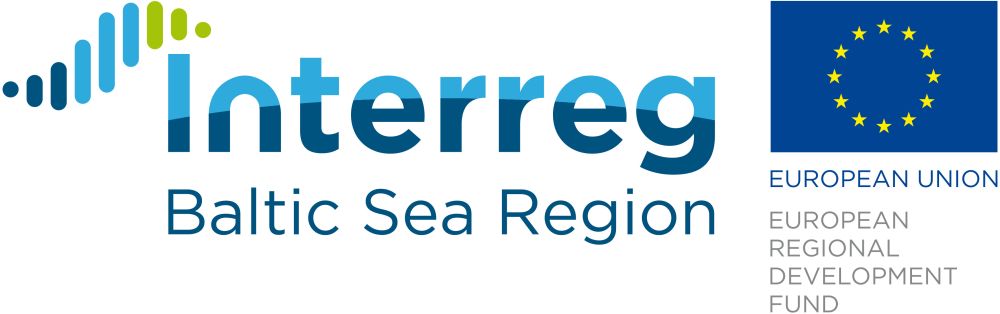 APSTIPRINĀTSAr Rīgas plānošanas reģiona iepirkumu komisijas2018. gada 29. janvāra sēdesprotokola Nr. 3/RPR/2018 lēmumu Nr. 1IepirKuma„Rīgas metropoles areāla mobilitātes telpiskās vīzijas izstrāde”NOLIKUMSIepirkuma identifikācijas Nr. RPR/2018/2/NSB-CoreSaskaņā ar Publisko iepirkumu likuma 9.pantuCPV kods:  71410000-5 (Pilsētplānošanas pakalpojumi); Papildu CPV kods: 79311410-4 (Ekonomiskās ietekmes novērtēšana)Rīgā2018VISPĀRĪGĀ INFORMĀCIJAIepirkuma identifikācijas numurs: 	RPR/2018/2/NSB-CorePasūtītājs un kontaktpersona: Rīgas plānošanas reģions, 	Reģ. Nr. 90002222018,  Zigfrīda Annas Meierovica bulvāris 18, Rīga, LV-1050,  tālr. +371 67226430,  fakss +371 67226431, e-pasts: rpr@rpr.gov.lv  Kontaktpersona:  Aleksandra Ivanova – Projekta juriskonsulte Tālr.: +371 29492819; fakss: +371 67226431,  e-pasts: aleksandra.ivanova@rpr.gov.lv Kontaktpersona sniedz tikai organizatoriska satura informāciju par iepirkumu.Iepirkums tiek finansēts no Interreg Baltijas jūras reģiona transnacionālās programmas 2014.-2020.gadam projekta “Ziemeļjūras – Baltijas jūras transporta koridors kā reģionu savienotājs / North Sea Baltic Connector of Regions (NSB CoRe)” (turpmāk – Projekts)  budžeta līdzekļiem.Iepirkumu regulē Publisko iepirkumu likums un Latvijas Republikas normatīvie akti.INFORMĀCIJA PAR IEPIRKUMA PRIEKŠMETUIepirkuma priekšmets ir Rīgas metropoles areāla mobilitātes telpiskā vīzijas izstrāde atbilstoši šī Līgumā un tehniskajā specifikācijā (2. pielikums) noteiktajām prasībām (turpmāk – Iepirkums). Paredzamā līgumcena – EUR 15 000,00  (piecpadsmit tūkstoši euro un 00 centi) bez pievienotās vērtības nodokļa (PVN).Līguma darbības termiņš – 9 mēneši no līguma noslēgšanas brīža. Pakalpojuma starpposmu izpildes termiņi ir noteikti Tehniskajā specifikācijā.Piedāvājuma izvēles kritērijs – saimnieciski visizdevīgākais piedāvājums.Iepirkuma priekšmets nav sadalīts daļās.Pakalpojuma apmaksa notiks 2 daļās atbilstoši Līguma projektā norādītājai kārtībā (7. pielikums).INFORMĀCIJA UN TĀS APMAIŅAS KĀRTĪBAPasūtītājs nodrošina brīvu un tiešu elektronisku pieeju iepirkuma nolikumam un nepieciešamajiem dokumentiem, publicējot to Rīgas plānošanas reģiona mājas lapā internetā www.rpr.gov.lv – sadaļā “Iepirkumi”.Informācijas apmaiņa starp Pasūtītāju un ieinteresētajiem pakalpojuma sniedzējiem, pretendentiem iepirkuma ietvaros notiek rakstveidā pa pastu, faksu vai elektronisko pastu.Ja ieinteresētais piegādātājs ir laikus pieprasījis informāciju par iepirkuma nolikumā iekļautajām prasībām, Pasūtītājs sniedz atbildi  3 (trīs) darbdienu laikā, bet ne vēlāk kā četras dienas pirms piedāvājumu iesniegšanas termiņa beigām. Papildu informāciju Pasūtītājs, izmantojot 3.2. apakšpunktā noteiktos informācijas apmaiņas līdzekļus,  nosūta, kas uzdevis jautājumu, un ievieto šo informāciju Rīgas plānošanas reģiona mājas lapā internetā, kurā ir pieejami iepirkuma dokumenti, vienlaikus norādot arī uzdoto jautājumu. PIEDĀVĀJUMSPIEDĀVĀJUMA IESNIEGŠANAS VIETA, DATUMS, LAIKS UN KĀRTĪBAPiedāvājuma dokumentus pretendents iesniedz personīgi vai pa pastu slēgtā, aizzīmogotā iepakojumā, kas atbilst šī nolikuma 4.2. apakšpunktā izvirzītajām noformēšanas prasībām, Rīgas plānošanas reģionā, Zigfrīda Annas Meierovica bulvārī 18, Rīgā, LV-1050, 3. stāvā, biroja administratorei līdz 2018. gada  16. janvārim plkst. 15.00.Piedāvājumi, kas iesniegti pēc 4.1.1. apakšpunktā  norādītā piedāvājumu iesniegšanas termiņa beigām vai kura ārējais iepakojums nenodrošina to, lai piedāvājumā iekļautā informācija nebūtu pieejama līdz piedāvājumu atvēršanai, neizskata un atdod atpakaļ pretendentam.Pretendents drīkst iesniegt tikai 1 (vienu) piedāvājuma variantu par visu Iepirkuma priekšmeta apjomu.Pēc piedāvājumu iesniegšanas termiņa beigām pretendents nevar grozīt savu piedāvājumu.PIEDĀVĀJUMA NOFORMĒJUMSPretendentam jāiesniedz Piedāvājums jāiesniedz 1 eksemplārā (kas sastāv no 1 oriģināleksemplāra  un 1 tās kopijas datu nesējā elektroniskā veidā) aizlīmētā iepakojumā, uz kura norādīts:Ja piedāvājuma iepakojums nav noformēts atbilstoši nolikuma prasībām, Pasūtītājs nav atbildīgs par piedāvājuma nonākšanu pie nepareiza adresāta vai tā atvēršanu pirms piedāvājuma iesniegšanas termiņa. Piedāvājuma dokumentos nedrīkst būt dzēsumi, aizkrāsojumi, neatrunāti labojumi, svītrojumi un papildinājumi, dokumentiem jābūt skaidri salasāmiem. Ja piedāvājumā iekļautajos dokumentos ir izdarīti labojumi, tiem jābūt ar Pretendenta pārstāvēt tiesīgās personas vai tā pilnvarotās personas parakstu apstiprinātiem.Piedāvājuma dokumentiem, jābūt caurauklotiem tā, lai piedāvājuma lapas nebūtu iespējams atdalīt, lapām jābūt numurētām. Uz pēdējās lapas auklu gali jānostiprina ar uzlīmi, uz uzlīmes jābūt norādītam lapu skaitam, datumam, Pretendentu pārstāvēt tiesīgās personas vārds, uzvārds un paraksts. Pretendents sagatavo dokumentus un apliecina iesniegto dokumentu kopiju pareizību atbilstoši Dokumentu juridiskā spēka likuma un Ministru kabineta 2010. gada 28. septembra noteikumu Nr.916 „Dokumentu izstrādāšanas un noformēšanas kārtība” prasībām vai apliecina visu iesniegto dokumentu atvasinājumu un tulkojumu pareizību ar vienu apliecinājumu. Piedāvājuma dokumentiem jābūt latviešu valodā, ja vien konkrēto dokumentu nav atļauts iesniegt citā valodā. Ārvalstu institūciju izdotie apliecinājumu dokumenti var būt svešvalodā. Tādā gadījumā tiem ir jāpievieno apliecināts tulkojums latviešu valodā saskaņā ar 2000.gada 22. augusta Ministru kabineta noteikumos Nr.291 „Kārtība, kādā apliecināmi dokumentu tulkojumi valsts valodā” noteikto kārtību.Pretendents piedāvājumu var iesniegt kā elektronisku dokumentu 1 eksemplārā, kas jāparaksta ar drošu elektronisko parakstu, ievērojot attiecīgos normatīvos aktus par elektronisko dokumentu noformēšanu. Piedāvājumā ietvertie dokumenti jāparaksta kopā kā viena datne. Piedāvājums jāieraksta elektroniski kopnes USB saskarnes atmiņas ierīcē (USB flash atmiņa), kuru var pievienojot datora USB portam un nolasīt ar MS Office 2003 (vai vēlāku programmatūras versiju) rīkiem lasāmā formātā. Elektroniskā formā noformētu piedāvājumu, kas ievietots slēgtā aploksnē, var iesniegt personīgi vai nosūtot pa pastu.Pretendents sedz visus izdevumus, kas saistīti ar piedāvājuma sagatavošanu un iesniegšanu. NOSACĪJUMI DALĪBAI IEPIRKUMĀVISPĀRĒJIE NOSACĪJUMIIepirkumu komisija izslēdz pretendentu no dalības iepirkumā, ja pretendents atbilst kādam no PIL 9. panta astotajā daļā minētajiem pretendentu izslēgšanas gadījumiem.Nolikuma 5.1.1. punktā noteiktā prasība attiecas uz pretendentu, pretendenta norādīto personu, uz kuras iespējām pretendents balstās, lai apliecinātu, ka tā kvalifikācija atbilst šajā nolikumā noteiktajām prasībām, kā arī uz personālsabiedrības biedru, ja Pretendents ir personālsabiedrība.Nolikuma 5.1.1. apakšpunktā noteiktos izslēgšanas gadījumus iepirkumu komisija pārbauda tikai attiecībā uz pretendentu, kuram būtu piešķiramas līguma slēgšanas tiesības atbilstoši šajā nolikumā noteiktajām prasībām un kritērijiem.TEHNISKĀS UN PROFESIONĀLĀS SPĒJAS Pretendents, tai skaitā personālsabiedrība un visi personālsabiedrības biedri (ja piedāvājumu iesniedz personālsabiedrība) vai visi personu apvienības dalībnieki (ja piedāvājumu iesniedz personu apvienība), kā arī apakšuzņēmēji (ja pretendents Pakalpojuma sniegšanai plāno piesaistīt apakšuzņēmējus), normatīvajos tiesību aktos noteiktajos gadījumos ir reģistrēti komercreģistrā vai līdzvērtīgā reģistrā Latvijā vai ārvalstīs. Pretendents var balstīties uz citu uzņēmēju iespējām, ja tas ir nepieciešams konkrētā pakalpojuma izpildei, neatkarīgi no savstarpējo attiecību tiesiskā rakstura. Šādā gadījumā pretendents pierāda Pasūtītājam, ka viņa rīcībā būs nepieciešamie resursi, iesniedzot, piemēram, šo uzņēmēju apliecinājumu vai vienošanos par sadarbību konkrētā līguma izpildei.Pretendents pēdējo 3 (trīs) gadu laikā ir īstenojis (pabeigti līgumi):vismaz 2 (divus) līdzvērtīgus līgumus par teritorijas attīstības plānošanas dokumentu (ilgtspējīgas attīstības stratēģijas, attīstības programmas, teritorijas plānojumi vai tematiskie plānojumi) izstrādi reģionālā vai vietējā līmenī. Līdzvērtīgā līguma summa nevar būt mazāka par 80% no paredzamās iepirkuma līguma summas;dalība vismaz 1 (viena)  ziņojuma izstrādē un/vai projekta īstenošanā telpiskās attīstības plānošanā un/vai transporta plānošanā reģionālā līmenī. Līdzvērtīgā līguma summa nevar būt mazāka par 80% no paredzamās iepirkuma līguma summas.dalība vismaz 1 (viena)  starptautiska projekta Baltijas jūras reģiona teritorijā īstenošanā saistībā ar attīstības plānošanas jautājumiem. Līdzvērtīgā līguma summa nevar būt mazāka par 80% no paredzamās iepirkuma līguma summas.Pretendents iepirkuma līguma izpildē spēj piesaistīt šādus turpmāk uzskaitītos ekspertus un speciālistus (katrai pozīcijai viens galvenais speciālists, t.i. viena persona nevar veikt vairāku speciālistu pienākumus):Telpiskās plānošanas eksperts;Transporta plānošanas eksperts;Ja tas ir nepieciešams uzdevumu kvalitatīvai izpildei, Pretendentam jānodrošina arī citu speciālistu un administratīvā personāla piesaiste.IESNIEDZAMIE DOKUMENTIPieteikums dalībai iepirkumāPieteikumu par piedalīšanos iepirkumā  atbilstoši nolikuma 1. pielikuma noteiktajai veidnei un pārējos piedāvājuma dokumentus jāparaksta Pretendenta pārstāvim ar pārstāvības tiesībām vai tā pilnvarotai personai. Ja Pretendents ir personu apvienība jebkurā to kombinācijā, pieteikums dalībai iepirkumā (1. pielikums) jāparaksta katras personas, kas iekļauta personas apvienībā, pārstāvim ar pārstāvības tiesībām vai tā pilnvarotai personai. Gadījumā, ja pieteikumu paraksta pilnvarotās personas, pieteikumam pievieno pilnvaras oriģinālus vai apliecinātas kopijas.Pretendents kopā ar pieteikumu dalībai iepirkumā iesniedz šī nolikuma 6.2. apakšpunktā noteiktos dokumentus, pievienojot satura rādītāju. Pretendenta kvalifikācijas dokumentiAttiecībā uz ārvalstī reģistrētu (ārvalstī atrodas pastāvīgā dzīvesvieta) Pretendentu – komercdarbību reģistrējošas iestādes ārvalstī, kur Pretendents reģistrēts, izdotas un spēkā esošas reģistrācijas apliecības vai cita līdzvērtīga dokumenta kopija;Pretendenta pieredzes saraksts atbilstoši nolikuma 3. pielikumā noteiktajai veidnei, kas atspoguļo nolikuma 5.2.3. apakšpunktā  noteikto;Ekspertu/speciālistu saraksts atbilstoši 4. pielikumā noteiktajai veidnei;Brīvā formā sagatavots ekspertu un speciālista pašrocīgi parakstīts CV ar apliecinājuma tekstu. CV ietver vismaz šādu informāciju: par izglītību;par pašreizējo amatu un darba devējs: par darba pieredzi pēdējos 3 (trīs) gados, kurā ietverts sniegto pakalpojum/amata apraksts par veiktajiem pienākumiem un uzdevumiem, pasūtītāja/darba devēja kontaktpersona un kontaktinformācija.NB! Sagatavojot ekspertu un speciālista CV, lūdzam ņemt vērā nolikuma 6. pielikumu “Saimnieciski visizdevīgākā piedāvājuma noteikšanas metodoloģija”. Ekspertu un speciālista darba pieredze tiks vērtētā, lai noteiktu saimnieciski visizdevīgāko piedāvājumu! Skat. 6. pielikumu, kurā ir norādīta informācija par kādu norādīto darba pieredzi pēdējos 3 (trīs) gados Pasūtītājs piešķirs punktus. avotus (grāmatas, laikraksti, žurnāli, interneta vietnes u.c.), kur Pasūtītājs var iepazīties un pārliecināties par veikto pētījumu/ziņojumu/plānošanas dokumentu saturu un kvalitāti!šāds apliecinājuma teksts:		“Es, apakšā parakstījies, apliecinu, ka šis CV satur patiesas ziņas par mani, manām zināšanām, kvalifikāciju un pieredzi. Es apzinos, ka nepatiesas informācijas sniegšana šeit var būt par pamatu piedāvājuma neatbilstībai un tā noraidīšanai.Es piekrītu piedalīties iepirkumā „Rīgas metropoles areāla mobilitātes telpiskās vīzijas izstrāde”, „Rīgas metropoles areāla mobilitātes telpiskās vīzijas izstrāde”, ID. Nr.  RPR/2018/2/NSB-Core, kā Pretendenta <Pretendenta nosaukums> piedāvātais eksperts/speciālists. Ja Pretendents uzvarēs šajā Iepirkumā, es apliecinu, ka es varu un vēlos pildīt šo darbu paredzētajā  amatā, par ko ir iesniegts mans CV.		Šī apņemšanas nav atsaucama, izņemot, ja iestājas ārkārtas apstākļi, kurus nav iespējams paredzēt Iepirkuma norises laikā.”Tehniskais piedāvājums, ievērojot tehniskās specifikācijas (2. pielikums) prasības, kas ietver: tehniskās specifikācijas interpretāciju (plānotās aktivitātes, veicamo uzdevumu sasaiste ar aktivitātēm, pilns uzdevumu izpildes apraksts);izvēlēto metožu kopumu, to aprakstu un pamatojumu darba uzdevuma izpildei;resursu plānu, norādot katra eksperta pienākumus un veicamos uzdevumus.Finanšu piedāvājums atbilstoši nolikuma 5. pielikumā norādītajai veidnei:piedāvājuma cena jānorāda euro (EUR) ar precizitāti līdz 2 (diviem) cipariem aiz komata;piedāvājuma cenā jāiekļauj visas pakalpojuma izmaksas, nodokļi un nodevas, kas saistītas ar iepirkuma līguma izpildi; atsevišķi jānorāda PVN, ja attiecināms. piedāvājumi, kuros piedāvātā cena bez PVN pārsniegs nolikuma 2.2. apakšpunktā noteikto plānoto līgumcenu, tiks noraidīti, kā neatbilstoši nolikuma prasībām.Pilnvara (oriģināls vai apliecināta kopija), kas apliecina pilnvarotās personas tiesības parakstīt piedāvājumu un/vai tajā iekļautos dokumentus, ja piedāvājumu un/vai dokumentus paraksta pilnvarota persona. Pretendentam savā finanšu piedāvājumā jāiekļauj informācija par to, vai pretendenta uzņēmums vai tā piesaistītā apakšuzņēmēja uzņēmums atbilst mazā vai vidējā uzņēmuma statusam.PIEDĀVĀJUMU VĒRTĒŠANA UN LĒMUMA PIEŅEMŠANAPiedāvājumu atvēršanu un vērtēšanu veic iepirkumu komisija slēgtās sēdēs. Pasūtītājs piedāvājumu novērtēšanu veic atbilstoši nolikumā neteiktajām prasībām un kritērijiem. Vērtēšanā tiks izmantota pretendenta piedāvājumā ietvertā informācija. Piedāvājumu izvērtēšanu iepirkuma komisija veic četros posmos: 1. posms - dokumentu noformējuma pārbaude Saskaņā ar nolikuma 4.2.apakšpunktu un 6.punktu komisija izvērtē, vai pretendents ir iesniedzis visus nolikumā paredzētos dokumentus un vai dokumenti ir noformēti atbilstoši nolikumā noteiktajām piedāvājuma noformēšanas prasībām. Ja pretendents nav iesniedzis visus nolikumā paredzētos dokumentus, komisija lemj par pretendenta turpmāko dalību iepirkumā. Ja pretendenta iesniegtie dokumenti būtiski neatbilst nolikumā noteiktajām noformēšanas prasībām vai pretendents nav iesniedzis dokumentus, kas ir iegūstami no citām iestādēm, komisija lemj par piedāvājuma tālāku izskatīšanu.2.posms - pretendentu atlaseKomisija izvērtē, vai pretendents atbilst nolikuma 5.2. punktā noteiktajām prasībām. Ja pretendents neatbilst nolikuma 5.2. punktā noteiktajām prasībām, komisija lemj par pretendenta turpmāko dalību iepirkumā. 3.posms - piedāvājumu atbilstības pārbaudeKomisija pārbauda pretendenta tehnisko piedāvājumu (Tehniskās specifikācijas interpretācija) atbilstoši Tehniskajā specifikācijā noteiktajām prasībām;Ja piedāvājumā nav ietvertas visas Tehniskajā specifikācijā noteiktās prasības, komisija lemj par pretendenta turpmāko dalību iepirkumā. Komisija pārbauda, vai Finanšu piedāvājumā nav aritmētisku kļūdu. Ja tiek konstatētas šādas kļūdas, iepirkuma komisija tās izlabo. Vērtējot Finanšu piedāvājumu, iepirkuma komisija ņem vērā veiktos labojumus.4. posms - piedāvājumu vērtēšanaPēc tam, kad komisija ir pārbaudījusi pretendenta dokumentu un kvalifikācijas atbilstību nolikumā noteiktajām prasībām, kā arī pārbaudījusi, vai piedāvājumā nav aritmētiskās kļūdas, komisija veic piedāvājumu vērtēšanu atbilstoši nolikumā noteiktajam vērtēšanas kritērijam – saimnieciski visizdevīgākais piedāvājums.Pasūtītājs nosaka saimnieciski visizdevīgāko piedāvājumu atbilstoši nolikuma 8.pielikumā noteiktajai piedāvājumu vērtēšanas metodoloģijai.Iepirkumu komisijas locekļi piedāvājumus vērtē individuāli, kur nepieciešams, pamatojot vērtējumu. Par saimnieciski visizdevīgāko piedāvājumu iepirkumu komisija, vienbalsīgi pieņemot lēmumu, atzīst to piedāvājumu, kas ieguvis vislielāko punktu skaitu.Lēmuma pieņemšana: Iepirkuma komisija par iepirkuma uzvarētāju atzīs to pretendentu, kurš atbilst iepirkuma nolikumā noteiktajām prasībām, ir saimnieciski visizdevīgākais piedāvājums un nav izslēdzams no dalības iepirkumā saskaņā ar PIL 9. panta astoto daļu. Pirms lēmuma pieņemšanas par iepirkuma līguma slēgšanas tiesību piešķiršanu pretendentam, Iepirkumu komisija atbilstoši PIL 9. panta devītajā daļā noteiktajai kārtībai  pārbauda, vai pretendents, kuram būtu piešķiramas iepirkuma līguma slēgšanas tiesības, nav izslēdzams no dalības iepirkumā saskaņā ar PIL 9. panta astoto daļu.Ja, veicot pārbaudi, iepirkuma komisija konstatēs nodokļu parādus, tajā skaitā valsts sociālās apdrošināšanas obligāto iemaksu parādus, kas kopsummā pārsniedz 150 euro, tad tā rīkosies saskaņā ar PIL 9. panta desmitās daļas 2. punktu. Iepirkuma komisija attiecībā uz ārvalstīs reģistrētu pretendentu vai pretendentu, kuru pastāvīgā dzīvesvieta ir ārvalstīs, rīkosies saskaņā ar PIL 9. panta divpadsmito daļuKomisija pieņem kādu no šādiem lēmumiem:Piešķirt iepirkuma līguma slēgšanas tiesības pretendentam, kurš iesniedzis nolikuma prasībām atbilstošu saimnieciski visizdevīgāko piedāvājumu un uz to nepastāv PIL 9. panta astotajā daļā noteiktie izslēgšanas nosacījumi.Ja iepirkumam nav iesniegti piedāvājumi, vai visi piedāvājumi neatbilst nolikuma prasībām, iepirkumu komisija pieņem lēmumu izbeigt iepirkumu, neizvēloties nevienu piedāvājumu.Pasūtītājs var jebkurā brīdī pārtraukt iepirkumu, ja tam ir objektīvs pamatojums.Iepirkumu komisija var pieprasīt no pretendenta papildu informāciju, kā arī pārbaudīt pretendenta sniegto informāciju tai pieejamās publiskās datu bāzēs.Iepirkumu komisijas tiesības un pienākumi, kas nav atrunāti šajās prasībās, nosaka Publisko iepirkumu likums un citi spēkā esošie normatīvie akti.Iepirkuma līgums tiks slēgts atbilstoši šī iepirkuma nolikumam un uzvarējušā Pretendenta piedāvājumam, ievērojot PIL regulējumu. 1. pielikumsnolikumam Nr. RPR/2018/2/NSB-Core(VEIDNE)PIETEIKUMS DALĪBAI IEPIRKUMĀ„Rīgas metropoles areāla mobilitātes telpiskās vīzijas izstrāde”, ID. Nr. RPR/2018/2/NSB-Core[Vietas nosaukums], ____. gada __.________ar šī pieteikuma iesniegšanu piesakos/-āmies piedalīties iepirkumā  „Rīgas metropoles areāla mobilitātes telpiskās vīzijas izstrāde”, ID. Nr. RPR/2018/2/NSB-Core, un ar šo apliecinām, ka:tehniskās specifikācijas prasības ir saprotamas un pakalpojumi tiks izpildīti pilnā apjomā;piekrītam iepirkuma nolikumam pievienotā līguma projekta noteikumiem un nosacījumiem;pakalpojumi tiks izpildīti noteiktajos termiņos; pēc piedāvājumu iesniegšanas termiņa beigām piedāvājums netiks grozīts;apliecinām, ka visas piedāvājumā sniegtās ziņas ir patiesas.Paraksts_______________________________________Vārds, uzvārds: ________________________________Amata nosaukums/Pilnvara: _________________________________2. pielikumsNolikumam Nr. RPR/2018/2/NSB-CoreTEHNISKĀ SPECIFIKĀCIJAiepirkumam „Rīgas metropoles areāla mobilitātes telpiskās vīzijas izstrāde”ID Nr. RPR/2018/2/NSB-CorePasūtītājs – Rīgas plānošanas reģions, reģistrācijas Nr. 90002222018, juridiskā adrese – Zigfrīda Annas Meierovica bulvāris 18, Rīga, LV-1050.Pakalpojuma vispārējs aprakstsPasūtītājs ievieš INTERREG Baltijas jūras reģiona transnacionālās sadarbības programmas 2014.-2020. gadam projektu “Ziemeļjūras – Baltijas jūras transporta koridors kā reģionu savienotājs / North Sea Baltic Connector of Regions (NSB CoRe)” (turpmāk – Projekts).  Programma: Baltijas jūras reģiona transnacionālās sadarbības programma 2014.-2020.gadam. http://www.varam.gov.lv/lat/fondi/ets_1420/baltijas_juras_regiona_transnacionalas_sadarbibas_programma/?doc=18277  Prioritāte: 3. Ilgtspējīgs transports. Specifiskais mērķis: 3.1. Transporta veidu sadarbspēja: palielināt dažādu transporta veidu savstarpējo savietojamību pasažieru un kravu pārvadājumos ziemeļu-dienvidu un austrumu rietumu virzienos, balstoties uz transporta jomas attīstības dalībnieku kapacitātes paaugstināšanu. Projekta mērķis un galvenais sasniedzamais rezultāts ir uzlabota ilgtspējīga Baltijas jūras reģiona ārējā un iekšējā sasniedzamība, nodrošinot Ziemeļjūras – Baltijas jūras transporta koridora tīklu un multimodālu savienojumu attīstību. Projekta mērķa grupas ir reģioni un iestādes, kas ir iesaistītas reģionālās attīstības un transporta politikas izstrādē un ieviešanā, t.sk., dažādu līmeņu valsts pārvaldes iestādes un reģionālās attīstības iestādes un aģentūras; telpiskās attīstības un transporta plānotāji; Eiropas Komisijas ģenerāldirektorāts mobilitātes un transporta jomā. Projekta īstenošanas laiks: 01.05.2016. - 30.04.2019. Projekta galvenās aktivitātes:Projekta ietvaros tiek īstenotas aktivitātes, kas attiecas gan uz kravu pārvadājumiem (2.darba paka “Intermodālā loģistika”), gan pasažieru pārvadājumiem (3.darba paka “Svārstmigrācijas izaugsmes koridori”) Ziemeļjūras – Baltijas transporta koridorā. Šis Iepirkums tiek veikts 4.darba pakas “Telpiskā plānošana Ziemeļjūras – Baltijas transporta tīklu attīstībai” 4.1.aktivitātes “Izpēšu veikšana reģionālā līmenī par savienojumiem starp Ziemeļjūras-Baltijas jūras reģionu savienojumu tīklu un 2.līmeņa transporta sistēmu” ietvaros, kurā viena no tematiskajām izpētēm tiek veltīta Rīgas metropoles areāla mobilitātes jautājumu risināšanai. Projekta ietvaros tiek īstenotas arī aktivitātes, kas saistītas ar Rail Baltica zīmola veidošanu un sadarbības ar citiem starptautiskiem transporta projektiem nodrošināšanu – šie jautājumi tiek risināti 5.darba pakas “Zīmola un kopienas veidošana” ietvaros.Projekta mājas lapa: http://www.uudenmaanliitto.fi/en/projects/nsb_core_north_sea_baltic_connector_of_regions Partneri: SomijaHelsinki-Ūsimā reģions (Vadošais partneris)Helsinku pilsētaHamenlinnas pilsētaKvarken padomeTehnoloģiju centrs TechvillaVācijaBerlīne (State of Berlin)Hamburgas ostas mārketinga asociācijaOstbrandenburgas Investoru centrsIgaunijaTallinas pilsētaLatvijaRīgas plānošanas reģionsValsts reģionālās attīstības aģentūra (VASAB sekretariāts)LietuvaKauņas pilsētas pašvaldības administrācijaKauņas novada pašvaldībaPolijaLoģistikas un uzglabāšanas institūtsMazovijas vojevodistes pašpārvaldePolijas Zinātņu akadēmijas Ģeogrāfijas un Telpiskās organizācijas institūtsPakalpojuma mērķis un galvenie ieguvumi:Pakalpojuma mērķis ir izstrādāt Rīgas metropoles areāla mobilitātes telpisko vīziju, kas ietver redzējumu par metropoles areāla ārējās un iekšējās sasniedzamības risinājumiem, ņemot vērā dažādus transporta veidus. Šī pakalpojuma veikšanai tiek izmantots RPR teritorijas attīstības plānošanas dokumentos noteiktais Rīgas metropoles areāla formulējums – Rīgas metropole tiek uzlūkota kā ar galvaspilsētu funkcionāli cieši saistīta ekonomiskās un sociālās kustības telpa, ko veido Rīgas pilsēta kopā ar tuvējām dažāda lieluma pilsētām (Jūrmalu, Olaini, Jelgavu, Baldoni, Salaspili, Ogri, Tukumu un Siguldu) un Pierīgas novadu pašvaldībām, kurās izteikta iedzīvotāju ikdienas svārstmigrācija.Rīgas metropoles areāla mobilitātes telpiskās vīzijas izstrādes procesā ir būtiski iesaistīt visas nacionāla, reģionāla un vietēja līmeņa ieinteresētās puses, kas risina mobilitātes jautājumus metropoles areālā. Vīzijas izstrādē jāņem vērā jau iepriekš noteiktos transporta attīstības perspektīvos risinājumus Rīgas metropoles areālā, tādēļ Rīgas un Pierīgas mobilitātes plāns (apstiprināts 2010.gadā) un RPR ilgtspējīgas attīstības stratēģijā 2014.-2030.gadam (apstiprināta 2015.gadā) ietvertās Rekomendācijas telpiskās attīstības plānošanai ir galvenie instrumenti šī mērķa sasniegšanai. Būtiskākais ieguvums pakalpojuma īstenošanā ir izstrādātās Rīgas metropoles areāla mobilitātes telpiskās vīzijas izmantošana un integrēšana starptautiska, nacionāla, reģionāla un vietēja līmeņa politiku izstrādes un īstenošanas, kā arī telpiskās attīstības plānošanas un transporta attīstības plānošanas procesos.Pretendents pakalpojuma izpildē ievēro šādus ietvardokumentus: ES Stratēģija Baltijas jūras reģionam;VASAB Ilgtermiņa perspektīva Baltijas jūras reģiona teritoriālai attīstībai;Latvijas nacionāla līmeņa plānošanas dokumenti – Latvijas ilgtspējīgas attīstības stratēģija līdz 2030.gadam un Latvijas Nacionālais attīstības plāns 2014.-2020.gadam, kā arī Reģionālās politikas pamatnostādnes 2013.-2019.gadam;Latvijas transporta politikas plānošanas dokumenti;Latvijas reģionāla līmeņa (Rīgas plānošanas reģiona, Zemgales plānošanas reģiona) un Rīgas metropoles areālā ietilpstošo pašvaldību plānošanas dokumenti – ilgtspējīgas attīstības stratēģijas, attīstības programmas, teritorijas plānojumi, kā arī ar Iepirkuma priekšmetu saistītie tematiskie plānojumi un lokālplānojumi;Rīgas un Pierīgas mobilitātes plāns;izstrādātie pētījumi, pārskati uz ziņojumi attīstības plānošanas jomā saistībā ar Rīgas metropoles areāla un Rīgas aglomerācijas jautājumiem;Saistībā ar projektu “Rail Baltica” veiktās izpētes un projekta īstenošanas plāni.Projekta “Ziemeļjūras – Baltijas jūras transporta koridors kā reģionu savienotājs / North Sea Baltic Connector of Regions (NSB CoRe)” pieteikuma veidlapu un tās saistošos pielikumus, kā arī projekta visu darba paku starprezultātus;Interreg Baltijas jūras reģiona transnacionālās sadarbības programmas 2014.-2020. gadam vizuālās identitātes prasības;kā arī citi dokumenti, kas tiks precizēti 9.punkta 1.apakšpunktā minētajās metodoloģijās. Veicamie uzdevumi, nodevumi un izpildes termiņiNododamās dokumentācijas iesniegšanas prasības: Visu Pakalpojumu sniegšanas rezultātā izstrādāto dokumentu gala redakcijas, ieskaitot prezentācijas, nododamas elektroniskā formātā Pasūtītāja kontaktpersonai un papīra veidā 2 (divos) eksemplāros ar pavadvēstuli, norādot projekta nosaukumu, izpildes datumu, izpildītāja nosaukumu, uzskaitot nodevumā iesniegtos dokumentus (katra dokumenta nosaukumu, lappušu skaitu).Sagatavojot 9.1. apakšpunktā minēto metodoloģiju, izpildītājs minētā ziņojuma apjomu saskaņo ar Pasūtītāju. 9.5. apakšpunktā iesniedzamo ziņojumu kopapjoms latviešu valodā un angļu valodā ar kartogrāfisko materiālu ir vismaz 40 lappuses, neskaitot pielikumus. Dokumentu teksti iesniedzami Word (.doc) vai Rich Text Format (.rtf) formātā. Standarta lappuse A4 formāts. Teksta sagatavošanai ir jāizmanto Times New Roman fonta 12 lieluma burti ar viena intervāla atstarpi.Attēli un kartogrāfiskais materiāls papildus iesniedzams arī (.jpeg) vai līdzvertīgā formātā, kā arī pievienojot materiālu sagatavošanā izmantotos datu slāņus.Dokumentiem ir jābūt izstrādātiem gramatiski pareizā latviešu valodā un, kur tas prasīts atbilstoši šai specifikācijai, gramatiski pareizā angļu valodā.Izstrādātajos dokumentos jābūt norādēm uz informācijas avotiem, izmantoto metodoloģiju, saistošajiem normatīvajiem aktiem;Pakalpojuma sniedzējam nodevumu izstrādē ir saistoši Pasūtītāja priekšlikumi nodevumu sagatavošanai un precizēšanai. Pasūtītājam ir tiesības nepieciešamības gadījumā pieprasīt nodevumu precizēšanu / papildināšanu. Pakalpojumu saturs var tikt precizēts projekta izstrādes gaitā saskaņā ar projekta vadības grupas lēmumiem iespējami kvalitatīvāku projekta rezultātu sasniegšanai.Nodevumu noformējumā pakalpojuma sniedzējs obligāti ievēro Interreg Baltijas jūras reģiona transnacionālās sadarbības programmas 2014.-2020. gadam vizuālās identitātes prasības.3. pielikumsnolikumam Nr. RPR/2018/2/NSB-Core(VEIDNE)PRETENDENTA PIEREDZES SARAKSTSiepirkumam „Rīgas metropoles areāla mobilitātes telpiskās vīzijas izstrāde”,RPR/2018/2/NSB-CoreParaksts_______________________________________Vārds, uzvārds: ________________________________Amata nosaukums/Pilnvara: ________________________________4. pielikumsiepirkuma Nr. RPR/2018/2/NSB-Core(VEIDNE)EKSPERTU SARAKSTSiepirkumam „Rīgas metropoles areāla mobilitātes telpiskās vīzijas izstrāde”ID. Nr. RPR/2018/2/NSB-CoreParaksts_______________________________________Vārds, uzvārds: ________________________________Amata nosaukums/Pilnvara: ________________________________5.pielikumsnolikumam RPR/2018/2/NSB-Core (VEIDNE)FINANŠU PIEDĀVĀJUMS (TĀME)iepirkumam  „Rīgas metropoles areāla mobilitātes telpiskās vīzijas izstrāde”ID. Nr. RPR/2018/2/NSB-Core [Vietas nosaukums]  2018. gada __.________	Ar šo piedāvājam veikt iepirkuma nolikumā minētos darbus saskaņā ar tehnisko specifikāciju, nolikuma un līguma projekta noteikumiem par šādu līgumcenu, kas veidojas no šādām izmaksām: 	Apstiprinām, ka finanšu piedāvājuma noradītajās cenās ir iekļautas visas izmaksas, kas saistītas ar pakalpojuma sniegšanu iepirkuma līguma ietvaros. !Informācija par to, vai pretendenta uzņēmums vai tā piesaistītā apakšuzņēmēja uzņēmums atbilst mazā vai vidējā uzņēmuma statusam.Paraksts_______________________________________Vārds, uzvārds: ________________________________Amata nosaukums/Pilnvara: _________________________________6. pielikumsiepirkuma Nr. RPR/2018/2/NSB-CoreSAIMNIECISKI VISIZDEVĪGĀKĀ PIEDĀVĀJUMA VĒRTĒŠANAS METODOLOĢIJA
Par saimnieciski visizdevīgāko piedāvājumu iepirkumu komisija, vienbalsīgi pieņemot lēmumu, atzīst to piedāvājumu, kas ieguvis lielāko kritēriju punktu kopsummu (S).  Saimnieciski visizdevīgāko piedāvājumu (S) aprēķina saskaitot kritērijos iegūto punktu skaitu: S = A+B+C.Iepirkumu komisija vērtē saimnieciski visizdevīgāko piedāvājumu (S) atbilstoši šādiem vērtēšanas kritērijiem: Punktu aprēķināšana A kritērijam - Pretendenta piedāvātajai līgumcenai, EUR bez PVN:Pretendenta piedāvājums ar zemāko piedāvāto līgumcenu tiek vērtēts ar maksimāli iespējamo punktu skaitu – 20 punkti. Punkti pārējo pretendentu piedāvājumiem tiek aprēķināti pēc šādas formulas:  Apret. =   Cmin./Cpret. x 20, kur:Apret. = Vērtējamā pretendenta iegūtais punktu skaits par tā piedāvāto līgumcenu.Cmin  =    Lētākā piedāvātā līgumcena, EUR bez PVN.Cpret. =    Vērtējamā pretendenta piedāvātā līgumcena, EUR bez PVN.20 =   Maksimāli iespējamais punktu skaits par pretendenta piedāvāto līgumcenu EUR, bez PVN.Punktu aprēķināšana B kritērijam – Tehniskā piedāvājuma kvalitāte.Maksimālais iespējamais punktu skaits – 30 punkti. B kritērijs sastāv no apakškritērijiem, kur ir noteikta punktu gradācija. B kritērijs tiek aprēķināts saskaitot apakškritērijos iegūto punktu skaitu kopā: B = B.1 + B.2 + B.3. Vērtēšanā tiks izmantota Pretendenta tehniskajā piedāvājumā ietvertā informācija (vērtēšanas kritērija piemērošanas princips – ja izpildīts viss konkrētajā apakškritērijā norādītais, tiek piešķirts maksimālais punktu skaits par šo darbību; ja konkrētajā apakškritērijā norādītais ir izpildīts daļēji tiek piešķirts attiecīgais punktu skaits. Pārējos apakškritērijos punktu piešķiršanas princips ir tieši tāds pats. Punkti tiek piešķirti šādos apkaškritērijos un šādā apmērā:Punktu aprēķināšana C kritērijam – Iesaistītā personāla profesionālā kvalifikācija.Maksimālais iespējamais punktu skaits – 50 punkti. C kritērijs sastāv no apakškritērijiem, kur ir noteikta punktu gradācija. C kritērijs tiek aprēķināts saskaitot apakškritērijos iegūto punktu skaitu kopā: C = C1+C2+C3.  Vērtēšanā tiks izmantota Pretendenta piesaistīto ekspertu un speciālista iepriekšējā darba pieredze (vērtēšanas kritērija piemērošanas princips – ja attiecīgais eksperts vai speciālists ir veicis vērtēšanās kritērijā noteiktos darbus, tiek piešķirts attiecīgais punktu skaits; ja nav, tad tiek piešķirts 0 punkti.  Punkti tiek piešķirti šādos apakškritērijos un šādā apmērā:7. pielikumsiepirkuma Nr. RPR/2018/2/NSB-Core nolikumamIEPIRKUMA LĪGUMA PROJEKTSRīgā 								          2018. gada __._______					 Rīgas plānošanas reģions, reģistrācijas Nr.90002222018, juridiskā adrese: Zigfrīda Annas Meierovica bulvāris 18, Rīga, LV-1050 (turpmāk – Pasūtītājs), Attīstības padomes priekšsēdētājas Daigas Jurēvicas personā, kura rīkojas saskaņā ar nolikumu, no vienas puses,un	<Juridiskās personas nosaukums, reģistrācijas Nr., juridiskā adrese, pilnvarotās personas vārds, uzvārds, pilnvarojuma dokuments; fiziskās personas vārds, uzvārds, personas kods, adrese> (turpmāk – Izpildītājs) no otras puses (turpmāk abi līguma slēdzēji - Puses, katrs atsevišķi – Puse), pamatojoties uz Iepirkuma komisijas pieņemto 2018. gada __. _____ lēmumu iepirkumā „Rīgas metropoles areāla mobilitātes telpiskās vīzijas izstrāde”, ID. Nr. RPR/2018/2/NSB-Core, (turpmāk – Iepirkums),Interreg Baltijas jūras reģiona transnacionālās programmas 2014.-2020.gadam projekta “Ziemeļjūras – Baltijas jūras transporta koridors kā reģionu savienotājs / North Sea Baltic Connector of Regions (NSB CoRe)”  ietvaros,  noslēdz šādu līgumu (turpmāk – Līgums):LĪGUMA PRIEKŠMETS UN IZPILDES TERMIŅŠPasūtītājs pasūta un Izpildītājs apņemas veikt ekspertu pakalpojumus saskaņā ar  „Tehnisko specifikāciju” (1. pielikums),  savu piedāvājumu Iepirkumā (2. pielikums) un šī Līguma noteikumiem (turpmāk – Pakalpojumi).Līgums sastāv no šādām daļām, kas uzskatāmas par šī Līguma neatņemamām sastāvdaļām:šis Līgums;Pielikums Nr.1 – „Tehniskā specifikācija”;Pielikums Nr.2 – Izpildītāja piedāvājums (netiek caurauklots kopā ar Līgumu).Jebkuru nesaskaņu vai pretrunu gadījumā starp iepriekš minētajiem dokumentiem, prioritāte dokumentiem ir tādā secībā, kādā tie uzskaitīti 1.2.punktā.Pakalpojumu izpildes termiņš ir 9 (deviņu) mēnešu laikā no Līguma spēkā stāšanās dienas. Puses ir tiesīgas pagarināt šajā Līguma apakšpunktā noteikto Pakalpojuma sniegšanas termiņu, ja kavējums ir radies no Izpildītāja neatkarīgu iemeslu dēļ.LĪGUMCENA UN NORĒĶINĀŠANĀS KĀRTĪBALīgumcena par Pakalpojumu izpildi ir EUR _______ (cena vārdiem) bez pievienotās vērtības nodokļa (PVN). Pievienotās vērtības nodoklis tiek aprēķināts, norādīts rēķinos un apmaksāts saskaņā ar attiecīgiem  spēkā esošiem normatīviem aktiem.Kopējo Līguma summu par Pakalpojumu izpildi veido Līguma 2.1.punktā norādītā līgumcena un PVN summa (turpmāk – Līguma summa). Līguma summa ietver visas izmaksas, kas attiecas uz Pakalpojumu veikšanu. Līgumā summa tiek samaksāta Izpildītājam divās daļas, pamatojoties uz abpusēji parakstītiem attiecīgajiem Pakalpojumu nodošanas – pieņemšanas aktiem un Izpildītāja iesniegtajiem rēķinu oriģināliem šādā kārtībā:Par 1. pakalpojuma daļu - 30% no Līgumcenas pēc Pakalpojumu nodošanas-pieņemšanas starpposma akta abpusējas parakstīšanas par Tehniskās specifikācijas 9. nodaļas 9.1. punkta izpildi;Par 2. pakalpojuma daļu - 70% no Līgumcenas pēc Pakalpojumu nodošanas-pieņemšanas gala akta abpusējas parakstīšanas par Tehniskās specifikācijas 9. nodaļas 9.1.- 9.6. punkta izpildi.Izpildītājs visos izrakstītos rēķinos obligāti norāda Projekta nosaukumu, Līguma numuru un Pakalpojumu nodošanas – pieņemšanas akta datumu, pamatojoties uz kuru tiek izrakstīts rēķins.Nekvalitatīvi vai Līguma noteikumiem neatbilstoši veikti Pakalpojumi netiek pieņemti un apmaksāti līdz trūkumu novēršanai un Pakalpojumu pieņemšanai.Samaksu par sniegtajiem Pakalpojumiem Pasūtītājs veic ar pārskaitījumu uz Izpildītāja rēķinā norādīto bankas kontu.Par samaksas brīdi uzskatāms bankas atzīmes datums Pasūtītāja maksājuma uzdevumā.Par rēķina saņemšanas brīdi uzskatāms datums, kad Izpildītāja rēķins ir reģistrēts Pasūtītāja lietvedībā.Ja Līgums tiek izbeigts pirms termiņa beigām, tiek apmaksāti tikai faktiski izpildītie un Pasūtītāja pieņemtie Pakalpojumi.PUŠU TIESĪBAS UN PIENĀKUMIIzpildītājam ir tiesības:konsultēties ar Pasūtītāja kontaktpersonu par neskaidriem jautājumiem, kas saistīti ar Pakalpojumu veikšanu;tiesības atteikties no tādu Pasūtītāja prasību izpildes, kas ir pretrunā ar normatīvajiem aktiem vai vispārpieņemtās projektu labas vadības prakses;pēc Pakalpojumu pieņemšanas – nodošanas akta parakstīšanas, saskaņā ar šajā Līgumā norādīto kārtību, saņemt samaksu par sniegtajiem Pakalpojumiem.    Izpildītājam ir pienākums:sniegt Pakalpojumus rūpīgi, profesionāli un atbilstoši šim Līgumam, ievērojot Latvijas Republikas normatīvos aktus;Ievērot Pasūtītāja noteiktās prasības un norādījumus;nodrošināt informācijas, kas iegūta Pakalpojumu izpildei, izmantošanu atbilstoši normatīvajiem aktiem par informācijas atklātību. Līguma izpildes laikā jebkuru rakstveidā vai mutvārdos no Pasūtītāja vai trešajām personām iegūto informāciju un radītās materiālās un nemateriālās vērtības Izpildītājam bez Pasūtītāja rakstveida atļaujas aizliegts izmantot mērķiem, kas nav saistīti ar Pakalpojumu izpildi, izmantot komerciāliem mērķiem, publiskot to, paziņot par to trešajām personām, pavairot to vai veikt jebkādas citas darbības, kas nav saistītas ar Pakalpojumu izpildi. Gadījumos, kad Izpildītājs saņēmis Pasūtītāja rakstveida piekrišanu informācijas izmantošanai, Pasūtītājs patur tiesības šādu atļauju atsaukt, savlaicīgi informējot Izpildītāju;pēc Pasūtītāja pieprasījuma ne vēlāk kā 3 (trīs) darba dienu laikā sniegt jebkādu informāciju par Pakalpojumu izpildes gaitu, kā arī pēc Pasūtītāja pieprasījuma piedalīties Pasūtītāja organizētajās sanāksmēs;novērst visas Pasūtītāja konstatētās neprecizitātes sniegtajos Pakalpojumos, ja Pasūtītājs ir uz tām norādījis;novērst, lai Pakalpojumu izpildes laikā netiek pieļautas patvaļīgas atkāpes no Līguma noteikumiem;nekavējoties brīdināt Pasūtītāju par apstākļiem, kas var ietekmēt Līguma izpildes kvalitāti, termiņus vai līgumcenu, un iesniegt novērtējumu par ietekmi uz Līguma izpildi.Pasūtītājam ir tiesības:pieprasīt un ne vēlāk kā 3 (trīs) darba dienu laikā saņemt no Izpildītāja informāciju par Pakalpojumu izpildes gaitu;ne biežāk kā vienu reizi divās nedēļās aicināt Izpildītāju klātienes sanāksmē sniegt informāciju par Pakalpojumu izpildes gaitu ar mērķi noteikt Pakalpojumu izpildes progresu un precizēt turpmāko rīcību, kā arī pārrunāt neskaidros jautājumus;neapstiprināt Izpildītāja sniegtos Pakalpojumus un neparakstīt Pakalpojumu nodošanas – pieņemšanas aktu, ja Pakalpojumos tiek konstatētas neprecizitātes vai kļūdas, kas būtu novēršamas. Visas konstatētās neprecizitātes vai kļūdas Pasūtītājs norāda rakstveidā.Pasūtītājam ir pienākums pēc Izpildītāja pieprasījuma, kā arī pēc saviem ieskatiem, nodrošināt Izpildītāju ar visu Pasūtītāja rīcībā esošo informāciju, kas nepieciešama Pakalpojumu izpildei un kas nav pretrunā ar normatīvajos aktos noteiktajiem dokumentu lietošanas ierobežojumiem, kā arī drošības prasībām attiecīgajās jomās.pieņemt no Izpildītāja kvalitatīvi un noteiktajā termiņā izpildītus Pakalpojumus; apmaksāt Izpildītāja sniegto Pakalpojumu izpildi atbilstoši Līguma nosacījumiem un Izpildītāja piestādītajiem rēķiniem;savlaicīgi sniegt Izpildītājam nepieciešamo informāciju Līguma izpildei.LĪGUMA TERMIŅŠ UN IZBEIGŠANALīgums stājas spēkā ar dienu, kad to ir parakstījušas abas Puses, un ir spēkā līdz Pušu saistību pilnīgai izpildei. Līguma darbība var tikt izbeigta pirms termiņa, Pusēm par to rakstiski vienojoties, vai arī šajā Līgumā noteiktajā kārtībā.Pasūtītājs, nosūtot Izpildītājam rakstisku paziņojumu, ir tiesīgs izbeigt Līgumu, ja iestājies vismaz viens no sekojošiem gadījumiem:Izpildītājs neievēro jebkurus Līgumā un/vai tā pielikumos noteiktos Pakalpojumu izpildes termiņus un ja Izpildītāja nokavējums ir sasniedzis vismaz 10 (desmit) darba dienas;Izpildītājs nepilda Līgumā noteiktās saistības vai pienākumus, un ja Izpildītājs šādu neizpildi nav novērsis 10 (desmit) dienu laikā pēc attiecīga rakstiska Pasūtītāja paziņojuma saņemšanas;Izpildītājs ir pasludināts par maksātnespējīgu, ierosināts tiesiskās aizsardzības process vai ir uzsākta Izpildītāja likvidācija;Izpildītājs Līguma noslēgšanas vai līguma izpildes laikā ir sniedzis nepatiesas vai nepilnīgas ziņās vai apliecinājumus attiecībā uz Pakalpojuma veikšanu;Izpildītājs pārkāpj vai nepilda citu Līgumā paredzētu pienākumu;tiek konstatēts, ka Izpildītājs vai jebkurš no Izpildītāja personāla vai ekspertiem ir iesaistīts darījumu attiecībās, kas rada interešu konflikta situāciju attiecībā uz Līguma izpildi.Izbeidzot Līgumu saskaņā ar Līguma 4.2. vai 4.3.punktu, Puses sagatavo un abpusēji paraksta atsevišķu aktu par faktiski izpildīto Pakalpojuma apjomu un vērtību. Sagatavojot aktu, Puses ņem vērā izpildītā Pakalpojuma kvalitāti. Pasūtītājs samaksā Izpildītājam par saskaņā ar Līguma noteikumiem sniegto Pakalpojumu atbilstoši sagatavotajam un Pušu parakstītajam aktam. Izdarot samaksu, Pasūtītājs ir tiesīgs ieturēt aprēķināto līgumsodu un/vai zaudējumus. Puses savstarpējos norēķinus šajā punktā minētajā gadījumā veic 30 (trīsdesmit) dienu laikā pēc šajā punktā minētā akta parakstīšanas no abām pusēm.PAKALPOJUMA NODOŠANA UN PIEŅEMŠANAIzpildītājs nodod Pasūtītājam Pakalpojumus atbilstoši Tehniskajā specifikācijā un Līgumā  noteiktajām prasībām un termiņiem.Pakalpojuma ietvaros izstrādāto nodevumu Izpildītājs iesniedz Pasūtītājam no savas puses parakstīta papīra dokumenta veidā 2 (divos) eksemplāros atbilstoši tehniskajā specifikācijā noteiktajai valodai un elektroniski, nosūtot Pasūtītāja Līguma 10.2. apakšpunktā nozīmētajai kontaktpersonai.Izpildītājs, iesniedzot nodevumu Pasūtītājam, pievieno no savas puses 2 (divus) parakstītus Pakalpojuma nodošanas – pieņemšanas aktus.Pasūtītājs 10 (desmit) darba dienu laikā izvērtē Izpildītāja sagatavoto un iesniegto nodevumu un, ja Pasūtītājs to apstiprina, Pasūtītājs paraksta Pakalpojuma nodošanas – pieņemšanas aktu.Ja Pasūtītājs neapstiprina Pakalpojuma ietvaros izstrādāto nodevumu, tad Pasūtītājs iesniedz Izpildītājam rakstisku pamatojumu šādai rīcībai un pieprasa novērst konstatētās neprecizitātes vai kļūdas, norādot termiņu neprecizitāšu vai kļūdu novēršanai, kas jebkurā gadījumā nebūs īsāks par 3 (trīs) un garāks par 10 (desmit) darba dienām. Šādā gadījumā Pakalpojuma nodošanas – pieņemšanas akts tiek parakstīts pēc visu konstatēto neprecizitāšu vai kļūdu novēršanas.Pēc abpusējas  Pakalpojuma nodošanas – pieņemšanas akta parakstīšanas, Izpildītājs iesniedz Pasūtītājam rēķinu. Pasūtītājs neapmaksā rēķinus, kuri iesniegti pirms nodošanas-pieņemšanas akts ir parakstīts no abām Pusēm.NEPĀRVARAMA VARA UN PUŠU ATBILDĪBAPuses tiek atbrīvotas no atbildības par Līguma pilnīgu vai daļēju neizpildi, ja to kavē jebkādi apstākļi, kas ir ārpus attiecīgās Puses ietekmes un kurus tā nespēj novērst, izrādot pienācīgu centību. Par nepārvaramas varas apstākļiem nav uzskatāmi tādi apstākļi, kas radušies attiecīgās Puses darbības vai bezdarbības rezultātā. Nepārvaramas varas apstākļi ir jebkāda veida dabas stihijas, ugunsgrēki, militāras akcijas, blokādes, citi no Pusēm neatkarīgi apstākļi, kurus puses Līguma slēgšanas brīdī nevarēja nedz paredzēt, nedz novērst, veicot pienācīgus piesardzības pasākumus. Puses apņemas veikt nepieciešamos pasākumus, lai līdz minimumam samazinātu kaitējumus, kas var izrietēt no nepārvaramas varas apstākļiem.Puse, kurai iestājas Līguma 6.1.apakšpunktā minētie apstākļi, par šādu apstākļu iestāšanos 3 (trīs) darba dienu laikā rakstveidā paziņo par to otrai Pusei. Paziņojumā jānorāda, kādā termiņā ir iespējama un paredzama Līgumā noteikto saistību izpilde, un, ja otra Puse pieprasa, šādam ziņojumam ir jāpievieno izziņa, kuru izsniegusi kompetenta institūcija un kura satur minēto ārkārtējo apstākļu darbības apstiprinājumu un to raksturojumu.Ja Līguma 6.1.apakšpunktā minēto apstākļu un to seku dēļ nav iespējams izpildīt Līgumā paredzētās saistības ilgāk kā 1 (vienu) mēnesi, tad katra no Pusēm ir tiesīga atteikties no turpmākas Līgumā noteikto pienākumu pildīšanas, un šādā gadījumā neviena no Pusēm nav tiesīga prasīt no otras zaudējumu atlīdzību, kas saistīta ar Līguma pārtraukšanu.Par nekvalitatīvi, nepilnā apjomā vai neatbilstoši Līguma nosacījumiem sniegtu Pakalpojumu, Pasūtītājs ir tiesīgs samazināt līgumcenu proporcionāli nekvalitatīvi veiktā Pakalpojuma apjomam, to attiecīgi motivējot rakstveida vēstulē Izpildītājam.Par katru Līgumā un/vai Tehniskajā specifikācijā norādīto Pakalpojumu izpildes termiņu, trūkumu novēršanas termiņu un citu Līgumā un/vai tā pielikumos noteikto termiņu neievērošanu, Izpildītājs maksā Pasūtītājam līgumsodu 0,5%  apmērā no attiecīgās Pakalpojuma daļas līgumcenas par katru nokavēto dienu, bet ne vairāk kā 10% no Pakalpojuma daļas līgumcenas. Līgumsodu Pasūtītājs ir tiesīgs ieturēt, par līgumsoda apmēru samazinot Izpildītājam veicamo maksājumu.Par Līgumā noteikto samaksas termiņu neievērošanu, Pasūtītājs maksā Izpildītājam līgumsodu 0,5%   apmērā no nokavētā Pakalpojumu daļas maksājuma līgumcenas par katru nokavēto dienu, bet ne vairāk kā 10% no nokavētā maksājuma līgumcenas.Līgumsoda samaksa nokavējuma gadījumā neatbrīvo Puses no saistību pilnīgas izpildes.Puses ir atbildīgas par Līguma nosacījumu daļēju vai pilnīgu neizpildi. Puses viena otrai ir mantiski atbildīgas par līgumsaistību pārkāpšanu, kā arī zaudējumu radīšanu kādai no Pusēm saskaņā ar Latvijas Republikas normatīvajiem aktiem un Līgumu.LĪGUMA IZPILDĒ IESAISTĪTAIS PERSONĀLSIzpildītājs ir atbildīgs par iesaistītā personāla kvalifikāciju, kompetenci un Pakalpojumu izpildei atbilstošu darbību.Izpildītājs savam personālam nodrošina aprīkojumu un atbalstu, kas ir nepieciešams, lai efektīvi pildītu tiem uzticētos pienākumus.Ekspertus, kurus Izpildītājs ir iesaistījis Līguma izpildē, par kuriem sniegta informācija Pasūtītājam un kuru kvalifikācijas un pieredzes atbilstība tika vērtēta izvirzītajām iepirkuma prasībām, drīkst nomainīt tikai ar Pasūtītāja rakstveida piekrišanu.Izpildītājs nodrošina šādu ekspertu iesaisti Līguma izpildē:Eksperts: ________________________________________ /vārds, uzvārds, kontakttālrunis: __________, e-pasts: ____________/;Eksperts: _________________________________________ /vārds, uzvārds, kontakttālrunis: __________, e-pasts: ____________/;Izpildītājs var ierosināt 7.4. apakšpunktā nosaukto ekspertu aizstāšanu, ja ekspertu nepieciešams aizstāt tādu iemeslu dēļ, ko Izpildītājs nespēj ietekmēt vai novērst. Aizstāšanas gadījumā, Izpildītājs nodrošina tāda eksperta piesaisti, kurš atbilst Iepirkuma dokumentos noteiktajām personāla kvalifikācijas prasībām un kura kvalifikācija ir līdzvērtīga tam ekspertam, kurš tiek aizstāts.  Pirms eksperta aizstāšanas Izpildītājs iesniedz Pasūtītājam eksperta aizstājēja:CV;eksperta kvalifikāciju apliecinošas dokumentu kopijas.5 (piecu) darba dienu laikā no 7.7. apakšpunktā noteikto dokumentu saņemšanas dienas Pasūtītājs rakstiski apstiprina Izpildītāja izraudzīto ekspertu. Gadījumā, ja Izpildītāja izraudzītais eksperts neatbilst Iepirkuma dokumentos noteiktajām personāla kvalifikācijas prasībām vai ekspertam nav līdzvērtīgas kvalifikācijas ekspertam, kurš tiek aizstāts, Pasūtītājs neapstiprina Izpildītāja izraudzīto ekspertu.INTELEKTUĀLAIS ĪPAŠUMS UN AUTORTIESĪBASPasūtītājam ir īpašuma tiesības uz Pakalpojumu, visiem izmantotajiem materiāliem, sagatavēm un ar Pakalpojumu saistīto dokumentāciju.Pakalpojumu izpildes rezultātā izstrādātie materiāli un autortiesības uz tiem ir Pasūtītāja īpašums. Izpildītājam nav tiesību jebkādā veidā ierobežot Pasūtītāja tiesības brīvi un pēc saviem ieskatiem rīkoties ar tiem.Ja Pakalpojumu izpildes laikā tiek radīta vērtība, kas var tikt uzskatīta par autortiesību objektu, ar Pakalpojumu pieņemšanas - nodošanas akta parakstīšanas brīdi Izpildītājs nodod Pasūtītājam bez papildus atlīdzības visas Latvijas Republikas Autortiesību likuma 15. pantā noteiktās autora mantiskās tiesības. Šajā punktā minētā atlīdzība par autora mantiskajām tiesībām ir ietverta Līguma summā.STRĪDU IZŠĶIRŠANAS KĀRTĪBAVisas domstarpības, kas Pusēm radušās sakarā ar Līguma izpildi, Puses apņemas risināt pārrunu ceļā.Ja 30 (trīsdesmit) kalendāra dienu laikā sarunu ceļā vienošanās netiek panākta, strīdi tiek risināti normatīvajos aktos noteiktajā kārtībā. Šādā gadījumā ikvienai no Pusēm ir tiesības nodot strīda izskatīšanu Latvijas Republikas tiesai saskaņā ar spēkā esošajiem normatīvajiem aktiem.NOBEIGUMA NOTEIKUMIIzpildītāja kontaktpersona Līguma izpildē ir: __________________________ /vārds, uzvārds, amats, kontakttālrunis, e-pasts/.Pasūtītāja kontaktpersona Līguma izpildē ir: Rūdolfs Cimdiņš, Projekta eksperts, rudolfs.cimdins@rpr.gov.lv  , tālr. + 371 26320606.Pienākumi un tiesības, kas nav ietvertas Līgumā, tiek regulētas atbilstoši Latvijas Republikas normatīvajiem aktiem.Līguma noteikumus var grozīt, Pusēm rakstiski par to vienojoties.Ja kāds no Līguma punktiem zaudē spēku vai ir pretrunā ar jaunizdotajiem normatīvajiem aktiem, tas neietekmē pārējo punktu spēkā esamību. Nepieciešamības gadījumā Līguma punkti ir grozāmi atbilstoši spēkā esošajiem normatīvajiem aktiem, lai tiktu izpildītas Līgumā noteiktās saistības.Visi Līguma pielikumi, vienošanās, papildinājumi un grozījumi kļūst par Līguma neatņemamu sastāvdaļu, kad to parakstījušas abas Puses.Līguma teksts sagatavots latviešu valodā ___ (_______) eksemplāros katrs uz __ (____) lapām, neieskaitot pielikumus. Līgumam ir divi pielikumi 1. pielikums – “Tehniskā specifikācija”, caurauklots ar Līgumu; 2. pielikums – Pretendenta  piedāvājums iepirkumā, necaurauklots. Viens Līguma eksemplārs glabājas pie Pasūtītāja, otrs – pie Izpildītāja. Abiem Līguma eksemplāriem ir vienāds juridisks spēks.PUŠU PARAKSTI UN REKVIZĪTINeatvērt līdz 2018. gada  16. februārim plkst. 15.00RĪGAS PLĀNOŠANAS REĢIONSZigfrīda Annas Meierovica bulvāris 18, Rīga, LV-1050PIEDĀVĀJUMS RIEPIRKUMAM„Rīgas metropoles areāla mobilitātes telpiskās vīzijas izstrāde”, ID. Nr. RPR/2018/2/NSB-Core____________________________________Pretendenta nosaukums, juridiskā adrese, tālrunis un fakssPretendenta nosaukums:Rekvizīti:Kontaktpersona:(kontaktpersonas ieņemamais amats, vārds, uzvārds, tālrunis, fakss, e-pasts)Nr.p.k.Iepirkuma ietvaros veicamie nodevumi un uzdevumi:Izpildes laiks(no - līdz)Nododamā dokumentācija9.1.Izstrādāt metodoloģiju ziņojuma “Rīgas metropoles areāla mobilitātes telpiskā vīzija” sagatavošanai, ietverot – datu un informācijas ieguves un analīzes metodes, ieinteresēto pušu iesaistes procesu, perspektīvo attīstības virzienu izvēles pamatojumu, kā arī pakalpojuma sniegšanā izmantojamos materiālus, tajā skaitā, identificējot citu Eiropas metropoļu mobilitātes risinājumu piemērus. Metodoloģijā jāietver izvēlētās metodoloģijas pamatojums, priekšlikumi detalizētam aktivitāšu plānam ziņojuma sagatavošanā un ziņojuma struktūrai.Viena (1) mēneša laikā no līguma noslēgšanas brīžaMetodoloģija latviešu valodā9.2.Ziņojuma „Rīgas metropoles areāla mobilitātes telpiskā vīzija” projekta sagatavošana, kas ietver vismaz šādas sadaļas:Mobilitātes telpiskās vīzijas izstrādes pamatojums, mērķi un nozīme;Pārskats par esošo situāciju iekšējās un ārējās sasniedzamības jomā Rīgas metropoles areālā, analizējot šībrīža faktisko situāciju attiecībā uz transporta infrastruktūras un dažādu transporta veidu savienojumu nodrošinājumu. Pārskatā jāietver kartogrāfiskais materiāls par iekšējās un ārējās sasniedzamības esošo situāciju (vismaz 2 attēli) un skaidrojoša teksta informācija;Nozīmīgāko iesaistīto un ieinteresēto pušu lomas un uzdevumi mobilitātes jautājumu risināšanā (tajā skaitā telpiskās un transporta plānošanas ekspertu darba grupas identificēšana, kas līdzdarbosies Rīgas metropoles areāla mobilitātes vīzijas izstrādes procesā);Perspektīvās transporta sistēmas attīstības telpiskais redzējums, ietverot:Rīgas metropoles areāla iekšējo sasniedzamību, paredzot velo, autoceļu, dzelzceļa (arī potenciālās reģionālas nozīmes Rail Baltica pieturvietas), ūdens transporta un vietējos avio savienojumus, kā arī stāvparku (park&ride) izvietojumu;Rīgas metropoles areāla ārējo sasniedzamību, paredzot  autoceļu, dzelzceļa (arī potenciālās Rail Baltica starptautiskas nozīmes pieturvietas), starptautisko velo maršrutu, ūdens transporta un starptautiskos avio savienojumus.Telpiskajā redzējumā jāietver kartogrāfiskais materiāls par perspektīvo iekšējo un ārējo sasniedzamību (vismaz 2 attēli) un skaidrojoša teksta informācija par katra no transporta veidiem lomu un nozīmi kopējā Rīgas metropoles areāla transporta sistēmā.Četru (4) mēnešu laikā no līguma noslēgšanas brīžaZiņojums (projekts - darba materiāls) latviešu valodā ar kartogrāfisko materiālu 9.3.Pirmās telpiskās un transporta plānošanas ekspertu darba grupas sanāksmes saturiskā organizēšana, lai nodrošinātu 9.2.punktā minēto uzdevumu izpildi.Četru (4) mēnešu laikā no līguma noslēgšanas brīžaPrezentācijas un darba grupas materiāli latviešu valodā saskaņā ar konkrētās sanāksmes darba kārtību9.4.Ziņojuma „Rīgas metropoles areāla mobilitātes telpiskā vīzija” pilnveidota projekta iesniegšana, kas ietver perspektīvo transporta sistēmas attīstības telpisko redzējumu.Projekta apspriešana otrajā telpiskās un transporta plānošanas ekspertu darba grupas sanāksmē.Septiņu (7) mēnešu laikā no līguma noslēgšanas brīžaZiņojums (pilnveidots projekts) latviešu valodā ar kartogrāfisko materiālu un prezentācija latviešu valodā saskaņā ar konkrētās sanāksmes darba kārtību9.5.Ziņojuma „Rīgas metropoles areāla mobilitātes telpiskā vīzija” precizēšana un gala versijas iesniegšana.Deviņu (9) mēnešu laikā no līguma noslēgšanas brīžaZiņojums (gala versija) latviešu valodā un angļu valodā ar kartogrāfisko materiālu 9.6.Ziņojuma „Rīgas metropoles areāla mobilitātes telpiskā vīzija” gala rezultātu prezentācija pasākumā Rīgā. Deviņu (9) mēnešu laikā no līguma noslēgšanas brīžaPrezentācijas materiāls latviešu valodā un angļu valodā saskaņā ar konkrētās sanāksmes darba kārtībuNr.Izpildes laiks, līguma nosaukums/ projektsSniegtais pakalpojums (pakalpojuma apraksts, raksturojot sniegtā pakalpojuma saturu)Pakalpojuma kopējās izmaksas, norādot summas eiro (EUR)Pakalpojuma saņēmējs, t.sk. kontaktpersonas vārds, uzvārds, telefona nr., e-pasts.123Nr.Eksperta vārds, uzvārdsLoma iepirkuma līguma izpildēPersona (pretendents, personu apvienības dalībnieks vai apakšuzņēmējs), kuru pārstāv1Telpiskās plānošanas eksperts2Transporta plānošanas eksperts  Iepirkuma „Rīgas metropoles areāla mobilitātes telpiskās vīzijas izstrāde”Iepirkuma „Rīgas metropoles areāla mobilitātes telpiskās vīzijas izstrāde”Iepirkuma „Rīgas metropoles areāla mobilitātes telpiskās vīzijas izstrāde”Iepirkuma „Rīgas metropoles areāla mobilitātes telpiskās vīzijas izstrāde”Iepirkuma „Rīgas metropoles areāla mobilitātes telpiskās vīzijas izstrāde”Iepirkuma „Rīgas metropoles areāla mobilitātes telpiskās vīzijas izstrāde”Iepirkuma „Rīgas metropoles areāla mobilitātes telpiskās vīzijas izstrāde”Nr.Pakalpojuma daļa1 vienības izmaksas/Cena bez PVNVienību skaitsCena kopā bez PVNPVNCena ar PVNTELPISKĀ VĪZIJA TELPISKĀ VĪZIJA TELPISKĀ VĪZIJA TELPISKĀ VĪZIJA TELPISKĀ VĪZIJA TELPISKĀ VĪZIJA TELPISKĀ VĪZIJA Izstrādāt metodoloģiju ziņojuma “Rīgas metropoles areāla mobilitātes telpiskā vīzija” sagatavošanai, ietverot – datu un informācijas ieguves un analīzes metodes, ieinteresēto pušu iesaistes procesu, perspektīvo attīstības virzienu izvēles pamatojumu, kā arī pakalpojuma sniegšanā izmantojamos materiālus, tajā skaitā, identificējot citu Eiropas metropoļu mobilitātes risinājumu piemērus. Metodoloģijā jāietver izvēlētās metodoloģijas pamatojums, priekšlikumi detalizētam aktivitāšu plānam ziņojuma sagatavošanā un ziņojuma struktūrai.1Ziņojuma „Rīgas metropoles areāla mobilitātes telpiskā vīzija” projekta sagatavošana, kas ietver vismaz šādas sadaļas:- Mobilitātes telpiskās vīzijas izstrādes pamatojums, mērķi un nozīme;- Pārskats par esošo situāciju iekšējās un ārējās sasniedzamības jomā Rīgas metropoles areālā, analizējot šībrīža faktisko situāciju attiecībā uz transporta infrastruktūras un dažādu transporta veidu savienojumu nodrošinājumu. Pārskatā jāietver kartogrāfiskais materiāls par iekšējās un ārējās sasniedzamības esošo situāciju (vismaz 2 attēli) un skaidrojoša teksta informācija;- Nozīmīgāko iesaistīto un ieinteresēto pušu lomas un uzdevumi mobilitātes jautājumu risināšanā (tajā skaitā telpiskās un transporta plānošanas ekspertu darba grupas identificēšana, kas līdzdarbosies Rīgas metropoles areāla mobilitātes vīzijas izstrādes procesā);- Perspektīvās transporta sistēmas attīstības telpiskais redzējums, ietverot:Rīgas metropoles areāla iekšējo sasniedzamību, paredzot velo, autoceļu, dzelzceļa (arī potenciālās reģionālas nozīmes Rail Baltica pieturvietas), ūdens transporta un vietējos avio savienojumus, kā arī stāvparku (park&ride) izvietojumu;Rīgas metropoles areāla ārējo sasniedzamību, paredzot  autoceļu, dzelzceļa (arī potenciālās Rail Baltica starptautiskas nozīmes pieturvietas), starptautisko velo maršrutu, ūdens transporta un starptautiskos avio savienojumus.Telpiskajā redzējumā jāietver kartogrāfiskais materiāls par perspektīvo iekšējo un ārējo sasniedzamību (vismaz 2 attēli) un skaidrojoša teksta informācija par katra no transporta veidiem lomu un nozīmi kopējā Rīgas metropoles areāla transporta sistēmā.1Ziņojuma „Rīgas metropoles areāla mobilitātes telpiskā vīzija” pilnveidota projekta iesniegšana Rīgas plānošanas reģionā.1Ziņojuma „Rīgas metropoles areāla mobilitātes telpiskā vīzija” precizēšana un gala versijas iesniegšana.1SANĀKSMESSANĀKSMESSANĀKSMESSANĀKSMESSANĀKSMESSANĀKSMESSANĀKSMESPirmās telpiskās un transporta plānošanas ekspertu darba grupas sanāksmes saturiskā organizēšana, lai nodrošinātu Tehniskās specifikācijas 9.2.punktā minēto uzdevumi izpildi.1Ziņojuma „Rīgas metropoles areāla mobilitātes telpiskā vīzija” projekta apspriešana otrajā telpiskās un transporta plānošanas ekspertu darba grupas sanāksmē.1Ziņojuma „Rīgas metropoles areāla mobilitātes telpiskā vīzija” gala rezultātu prezentācija pasākumā Rīgā.1LĪGUMCENA KOPĀLĪGUMCENA KOPĀLĪGUMCENA KOPĀLĪGUMCENA KOPĀKritērijiKritēriju maksimālais skaitliskais vērtējums(A) Piedāvātā līgumcena (Finanšu piedāvājums) 20(B)  Piedāvājuma kvalitāte (Tehniskais piedāvājums)30(C) Iesaistītā personāla profesionālā kvalifikācija50Kritēriju kopsumma (S) = A+B+C100(B) Piedāvājuma vērtēšanas apakškritēriji: (B) Piedāvājuma vērtēšanas apakškritēriji: (B) Piedāvājuma vērtēšanas apakškritēriji: (B) Piedāvājuma vērtēšanas apakškritēriji: (B) Piedāvājuma vērtēšanas apakškritēriji: (B) Piedāvājuma vērtēšanas apakškritēriji: Maksimālais punktu skaits: 30Maksimālais punktu skaits: 30B.1 Tehniskās specifikācijas interpretācija B1=(B1.1.+B1.2.)B.1 Tehniskās specifikācijas interpretācija B1=(B1.1.+B1.2.)B.1 Tehniskās specifikācijas interpretācija B1=(B1.1.+B1.2.)B.1 Tehniskās specifikācijas interpretācija B1=(B1.1.+B1.2.)B.1 Tehniskās specifikācijas interpretācija B1=(B1.1.+B1.2.)B.1 Tehniskās specifikācijas interpretācija B1=(B1.1.+B1.2.)Maksimālais punktu skaits: 10Maksimālais punktu skaits: 10B.1.1. Aktivitātes5 punkti5 punkti3 punkti3 punkti2 punkti2 punkti0 punktiB.1.1. Aktivitātesir norādītas plānotās aktivitātes, kas nepieciešamas tehniskajā specifikācijā norādīto uzdevumu sasniegšanai, kā arī norādīta un pamatota to sasaiste ar darba uzdevumiem.ir norādītas plānotās aktivitātes, kas nepieciešamas tehniskajā specifikācijā norādīto uzdevumu sasniegšanai, kā arī norādīta un pamatota to sasaiste ar darba uzdevumiem.ir norādītas un pamatotas plānotās aktivitātes, kas nepieciešamas tehniskās specifikācijas darba uzdevuma izpildei.ir norādītas un pamatotas plānotās aktivitātes, kas nepieciešamas tehniskās specifikācijas darba uzdevuma izpildei.ir norādītas, bet nav pamatotas plānotās aktivitātes, kas nepieciešamas tehniskās specifikācijas darba uzdevuma izpildei.ir norādītas, bet nav pamatotas plānotās aktivitātes, kas nepieciešamas tehniskās specifikācijas darba uzdevuma izpildei.Tehniskais piedāvājums ir identiski pārrakstīts Pasūtītāja izstrādātā Tehniskā specifikācija (nolikuma 2. pielikums).B. 1.2. Saturiskais izklāsts5 punkti5 punkti3 punkti3 punkti1 punkti1 punkti0 punktiB. 1.2. Saturiskais izklāstssniegts pilns darba uzdevuma izpildes cikla apraksts, kas satur:izvērstu procedūru soļu aprakstu;argumentētus paskaidrojumus par nepieciešamajām  darba izpildes soļu procedūrām.sniegts pilns darba uzdevuma izpildes cikla apraksts, kas satur:izvērstu procedūru soļu aprakstu;argumentētus paskaidrojumus par nepieciešamajām  darba izpildes soļu procedūrām.ir aprakstīts darba uzdevumu izpildes cikla apraksts, kas satur:procedūru soļu aprakstu;tikai paskaidrojumus par nepieciešamajām  darba izpildes soļu procedūrām. ir aprakstīts darba uzdevumu izpildes cikla apraksts, kas satur:procedūru soļu aprakstu;tikai paskaidrojumus par nepieciešamajām  darba izpildes soļu procedūrām. ir sniegts nepilns darba uzdevumu izpildes cikla apraksts, kas satur:nepilnu procedūru soļu aprakstu;nepietiekamus paskaidrojumus par nepieciešamajām darba izpildes soļu procedūrām. ir sniegts nepilns darba uzdevumu izpildes cikla apraksts, kas satur:nepilnu procedūru soļu aprakstu;nepietiekamus paskaidrojumus par nepieciešamajām darba izpildes soļu procedūrām. nav saturiskā izklāsta.B. 2 Metožu atbilstība darba uzdevumiem un izklāsts B. 2 Metožu atbilstība darba uzdevumiem un izklāsts B. 2 Metožu atbilstība darba uzdevumiem un izklāsts B. 2 Metožu atbilstība darba uzdevumiem un izklāsts B. 2 Metožu atbilstība darba uzdevumiem un izklāsts B. 2 Metožu atbilstība darba uzdevumiem un izklāsts Maksimālais punktu skaits: 10Maksimālais punktu skaits: 10Metodes, to apraksts un atbilstība darba uzdevumiem Metodes, to apraksts un atbilstība darba uzdevumiem 10 punkti10 punkti5 punkti5 punkti0 punkti0 punktiMetodes, to apraksts un atbilstība darba uzdevumiem Metodes, to apraksts un atbilstība darba uzdevumiem Piedāvājumā ir skaidri definēts, pamatots un aprakstīts izmantojamais metožu kopums, tā piemērotība darba uzdevumam, kā arī norādīta metožu sasaiste ar tehniskajā specifikācijā norādītajiem darba uzdevumiem.Piedāvājumā ir skaidri definēts, pamatots un aprakstīts izmantojamais metožu kopums, tā piemērotība darba uzdevumam, kā arī norādīta metožu sasaiste ar tehniskajā specifikācijā norādītajiem darba uzdevumiem.Piedāvājumā ir aprakstīts izmantojamais metožu kopums, bet nav izskaidrots metožu izvēles pamatojums un piemērotība ar tehniskajā specifikācijā norādītajiem darba uzdevumiem.Piedāvājumā ir aprakstīts izmantojamais metožu kopums, bet nav izskaidrots metožu izvēles pamatojums un piemērotība ar tehniskajā specifikācijā norādītajiem darba uzdevumiem.Nav norādītas metodes, to apraksts, atbilstība un piemērotība darba uzdevumiem.Nav norādītas metodes, to apraksts, atbilstība un piemērotība darba uzdevumiem.B.3 Eksperta/-u resursu plāns B.3 Eksperta/-u resursu plāns B.3 Eksperta/-u resursu plāns B.3 Eksperta/-u resursu plāns B.3 Eksperta/-u resursu plāns B.3 Eksperta/-u resursu plāns Maksimālais punktu skaits: 10Maksimālais punktu skaits: 10Eksperta/u pienākumiEksperta/u pienākumi10 punkti10 punkti5 punkti5 punkti0 punkti0 punktiEksperta/u pienākumiEksperta/u pienākumiPiedāvājumā norādīts eksperta/u/speciālistu pienākumu sadalījums, darbu apjoms  un veicamie uzdevumiem.Piedāvājumā norādīts eksperta/u/speciālistu pienākumu sadalījums, darbu apjoms  un veicamie uzdevumiem.Piedāvājumā ir norādīta eksperta/u/speciālistu pienākumu sadalījums, darba apjoms, bet nav norādīts katra iesaistītā eksperta/speciālista veicamie uzdevumi..Piedāvājumā ir norādīta eksperta/u/speciālistu pienākumu sadalījums, darba apjoms, bet nav norādīts katra iesaistītā eksperta/speciālista veicamie uzdevumi..Nav norādīts ekspertu/speciālistu pienākumu sadalījums, darba apjoms un veicamie uzdevumi.Nav norādīts ekspertu/speciālistu pienākumu sadalījums, darba apjoms un veicamie uzdevumi.(C) Personāla kvalifikācija:(C) Personāla kvalifikācija:Maksimālais punktu skaits: 50Maksimālais punktu skaits: 50C1 C1 Maksimālais punktu skaits C1: 30Maksimālais punktu skaits C1: 30Telpiskās plānošanas eksperts  Telpiskās plānošanas eksperts  PUNKTI:PUNKTU PIEŠĶIRŠANAS KĀRTĪBA:1.Izglītība Maksimālais: 5 punktiMaksimālais: 5 punkti1.1.Pamat punkti:Pamat punkti:Pamat punkti:1.1.1.Otrā līmeņa profesionālā izglītība (augstskolas)3Šī ir pamatpozīcija. Punktus piešķir saskaņā ar iesniegtajiem izglītības dokumentiem.1.2Papildu punkti tiek piešķirti šādiem zinātniskajiem grādiem:Papildu punkti tiek piešķirti šādiem zinātniskajiem grādiem:Papildu punkti tiek piešķirti šādiem zinātniskajiem grādiem:1.2.1.Maģistra zinātņu grādu1Ja  punkti ir piešķirti atbilstoši 1.1.1. pamatpozīcijai, Pasūtītājs piešķirs papildu punktus par iegūtajiem zinātniskajiem grādiemPiemēram:Telpiskās plānošanas eksperts, kurš  būs ieguvis bakalaura grādu, iegūs 3 punktus:par iegūto otrā līmeņa profesionālu izglītību.Telpiskās plānošanas eksperts,  kurš  būs ieguvis maģistra grādu, iegūs 4 punktus: 3 punkti par iegūto otrā līmeņa profesionālu izglītību;1 punkts par maģistra grādu.Telpiskās plānošanas eksperts, kurš būs ieguvis doktora zinātņu grādu, iegūs 5 punktus:3 punkti par otrā līmeņa  profesionālā izglītība;1 punkts maģistra grāds;1 punkts doktora zinātņu grāds.1.2.2.Doktora zinātņu grādu1Ja  punkti ir piešķirti atbilstoši 1.1.1. pamatpozīcijai, Pasūtītājs piešķirs papildu punktus par iegūtajiem zinātniskajiem grādiemPiemēram:Telpiskās plānošanas eksperts, kurš  būs ieguvis bakalaura grādu, iegūs 3 punktus:par iegūto otrā līmeņa profesionālu izglītību.Telpiskās plānošanas eksperts,  kurš  būs ieguvis maģistra grādu, iegūs 4 punktus: 3 punkti par iegūto otrā līmeņa profesionālu izglītību;1 punkts par maģistra grādu.Telpiskās plānošanas eksperts, kurš būs ieguvis doktora zinātņu grādu, iegūs 5 punktus:3 punkti par otrā līmeņa  profesionālā izglītība;1 punkts maģistra grāds;1 punkts doktora zinātņu grāds.2.Darba pieredze:Maksimālais: 20 punktiMaksimālais: 20 punkti2.1.Pamat punkti: Pamat punkti: Pamat punkti: 2.1.1.Pēdējo trīs (3) gadu laikā dalība kā ekspertam 1 (viena) pētījuma telpiskās plānošanas jomā un/vai teritorijas attīstības plānošanas dokumenta izstrādē valsts, reģionālā vai pašvaldību līmenī 2Šīs ir pamatpozīcijas. Pasūtītājs atbilstoši iesniegtajai informācijai/dokumentiem piešķirs punktus atbilstoši 2.1.1., 2.1.2. vai 2.1.3. pamatpozīcijai.2.1.2.Pēdējo trīs (3) gadu laikā dalība 3 (trīs)  pētījumu telpiskās plānošanas jomā un/vai teritorijas attīstības plānošanas dokumentu izstrādē valsts, reģionālā vai pašvaldību līmenī 3Šīs ir pamatpozīcijas. Pasūtītājs atbilstoši iesniegtajai informācijai/dokumentiem piešķirs punktus atbilstoši 2.1.1., 2.1.2. vai 2.1.3. pamatpozīcijai.2.1.3.Pēdējo trīs (3) gadu laikā dalība 5 (pieci)  pētījumu telpiskās plānošanas jomā un/vai teritorijas attīstības plānošanas dokumentu izstrādē valsts, reģionālā vai pašvaldību līmenī 4Šīs ir pamatpozīcijas. Pasūtītājs atbilstoši iesniegtajai informācijai/dokumentiem piešķirs punktus atbilstoši 2.1.1., 2.1.2. vai 2.1.3. pamatpozīcijai.2.2.Papildus punkti  tiek piešķirti par katru nākamo izpildītu pozīciju:Papildus punkti  tiek piešķirti par katru nākamo izpildītu pozīciju:Papildus punkti  tiek piešķirti par katru nākamo izpildītu pozīciju:2.2.1.Ja viens no 2.1.1., 2.1.2. vai 2.1.3. punktā minētajiem dokumentiem ir veikts transporta plānošanas jomā. 3Papildpozīciju 2.2.1., 2.2.2., 2.2.3., 2.2.4. 2.2.5. un 2.2.6. papildu punkti tiek piešķirti papildus 2.1.1., 2.1.2. vai 2.1.3. pamatpozīcijā  iegūtajiem punktiem. Papildu punktus piešķir par katru nākamo izpildītu pozīciju.Piemēram:Telpiskās plānošanas eksperts , kurš ir izstrādājis 3 (trīs) pētījumus, un viens no tiem ir izstrādāts angļu valodā Igaunijā transporta plānošanas jomā, saņems 15. punktus:3 punkti atbilstoši 2.1.2. pozīcijai;4 punkti atbilstoši 2.2.2. pozīcijai;6 punkti atbilstoši 2.2.3. pozīcijai;2 punkti atbilstoši 2.2.4. pozīcijai.2.2.2.Ja viens no 2.1.1. punktā minētajiem dokumentiem ir veikts reģionālā līmenī.4Papildpozīciju 2.2.1., 2.2.2., 2.2.3., 2.2.4. 2.2.5. un 2.2.6. papildu punkti tiek piešķirti papildus 2.1.1., 2.1.2. vai 2.1.3. pamatpozīcijā  iegūtajiem punktiem. Papildu punktus piešķir par katru nākamo izpildītu pozīciju.Piemēram:Telpiskās plānošanas eksperts , kurš ir izstrādājis 3 (trīs) pētījumus, un viens no tiem ir izstrādāts angļu valodā Igaunijā transporta plānošanas jomā, saņems 15. punktus:3 punkti atbilstoši 2.1.2. pozīcijai;4 punkti atbilstoši 2.2.2. pozīcijai;6 punkti atbilstoši 2.2.3. pozīcijai;2 punkti atbilstoši 2.2.4. pozīcijai.2.2.3.Ja viens no 2.1.1., 2.1.2. vai 2.1.3. punktā minētajiem dokumentiem ir veikts kādā no  Eiropas Savienības valstīm  un/vai Baltijas jūras reģionā (izņemot Latviju);6Papildpozīciju 2.2.1., 2.2.2., 2.2.3., 2.2.4. 2.2.5. un 2.2.6. papildu punkti tiek piešķirti papildus 2.1.1., 2.1.2. vai 2.1.3. pamatpozīcijā  iegūtajiem punktiem. Papildu punktus piešķir par katru nākamo izpildītu pozīciju.Piemēram:Telpiskās plānošanas eksperts , kurš ir izstrādājis 3 (trīs) pētījumus, un viens no tiem ir izstrādāts angļu valodā Igaunijā transporta plānošanas jomā, saņems 15. punktus:3 punkti atbilstoši 2.1.2. pozīcijai;4 punkti atbilstoši 2.2.2. pozīcijai;6 punkti atbilstoši 2.2.3. pozīcijai;2 punkti atbilstoši 2.2.4. pozīcijai.2.2.4.Pieredze vismaz 1 (viena) ziņojuma, pētījuma vai plānošanas dokumenta izstrādē angļu valodā.1Papildpozīciju 2.2.1., 2.2.2., 2.2.3., 2.2.4. 2.2.5. un 2.2.6. papildu punkti tiek piešķirti papildus 2.1.1., 2.1.2. vai 2.1.3. pamatpozīcijā  iegūtajiem punktiem. Papildu punktus piešķir par katru nākamo izpildītu pozīciju.Piemēram:Telpiskās plānošanas eksperts , kurš ir izstrādājis 3 (trīs) pētījumus, un viens no tiem ir izstrādāts angļu valodā Igaunijā transporta plānošanas jomā, saņems 15. punktus:3 punkti atbilstoši 2.1.2. pozīcijai;4 punkti atbilstoši 2.2.2. pozīcijai;6 punkti atbilstoši 2.2.3. pozīcijai;2 punkti atbilstoši 2.2.4. pozīcijai.2.2.5.Pieredze prezentēšanā;1Papildpozīciju 2.2.1., 2.2.2., 2.2.3., 2.2.4. 2.2.5. un 2.2.6. papildu punkti tiek piešķirti papildus 2.1.1., 2.1.2. vai 2.1.3. pamatpozīcijā  iegūtajiem punktiem. Papildu punktus piešķir par katru nākamo izpildītu pozīciju.Piemēram:Telpiskās plānošanas eksperts , kurš ir izstrādājis 3 (trīs) pētījumus, un viens no tiem ir izstrādāts angļu valodā Igaunijā transporta plānošanas jomā, saņems 15. punktus:3 punkti atbilstoši 2.1.2. pozīcijai;4 punkti atbilstoši 2.2.2. pozīcijai;6 punkti atbilstoši 2.2.3. pozīcijai;2 punkti atbilstoši 2.2.4. pozīcijai.2.2.6.Ekspertu darba grupu vadība un moderēšana.1Papildpozīciju 2.2.1., 2.2.2., 2.2.3., 2.2.4. 2.2.5. un 2.2.6. papildu punkti tiek piešķirti papildus 2.1.1., 2.1.2. vai 2.1.3. pamatpozīcijā  iegūtajiem punktiem. Papildu punktus piešķir par katru nākamo izpildītu pozīciju.Piemēram:Telpiskās plānošanas eksperts , kurš ir izstrādājis 3 (trīs) pētījumus, un viens no tiem ir izstrādāts angļu valodā Igaunijā transporta plānošanas jomā, saņems 15. punktus:3 punkti atbilstoši 2.1.2. pozīcijai;4 punkti atbilstoši 2.2.2. pozīcijai;6 punkti atbilstoši 2.2.3. pozīcijai;2 punkti atbilstoši 2.2.4. pozīcijai.C2Transporta plānošanas ekspertsC2Transporta plānošanas ekspertsMaksimālais punktu skaits C2: 15Maksimālais punktu skaits C2: 153.Izglītība Maksimālais: 4 punktiMaksimālais: 4 punkti3.1.Pamatpunkti:Pamatpunkti:Pamatpunkti:3.1.1.Otrā līmeņa profesionālā izglītība (augstskolas)2Šī ir pamatpozīcija. Punktus piešķir saskaņā ar iesniegtajiem izglītības dokumentiem.3.2.Papildu punkti tiek piešķirti par katru nākamo zinātnisko grādu:Papildu punkti tiek piešķirti par katru nākamo zinātnisko grādu:Papildu punkti tiek piešķirti par katru nākamo zinātnisko grādu:3.2.1.Maģistra zinātņu grādu1Ja  punkti ir piešķirti atbilstoši 3.1.1. pamatpozīcijai, Pasūtītājs piešķirs papildu punktus par iegūtajiem zinātniskajiem grādiemPiemēram:Transporta plānošanas eksperts, kurš  būs ieguvis bakalaura grādu, iegūs 2 punktus: par iegūto otrā līmeņa profesionālu izglītību.Transporta plānošanas eksperts, kurš  būs ieguvis maģistra grādu, iegūs 3 punktus: 2 punkti par iegūto otrā līmeņa profesionālu izglītību;1 punkts par maģistra grādu.Transporta plānošanas eksperts, kurš būs ieguvis doktora zinātņu grādu, iegūs 4 punktus:2 punkti par otrā līmeņa  profesionālā izglītība;1 punkts maģistra grāds;1 punkts doktora zinātņu grāds.3.2.2.Doktora zinātņu grādu1Ja  punkti ir piešķirti atbilstoši 3.1.1. pamatpozīcijai, Pasūtītājs piešķirs papildu punktus par iegūtajiem zinātniskajiem grādiemPiemēram:Transporta plānošanas eksperts, kurš  būs ieguvis bakalaura grādu, iegūs 2 punktus: par iegūto otrā līmeņa profesionālu izglītību.Transporta plānošanas eksperts, kurš  būs ieguvis maģistra grādu, iegūs 3 punktus: 2 punkti par iegūto otrā līmeņa profesionālu izglītību;1 punkts par maģistra grādu.Transporta plānošanas eksperts, kurš būs ieguvis doktora zinātņu grādu, iegūs 4 punktus:2 punkti par otrā līmeņa  profesionālā izglītība;1 punkts maģistra grāds;1 punkts doktora zinātņu grāds.4.Darba pieredze:Maksimālais: 11 punktiMaksimālais: 11 punkti4.1.Pamatpunkti: Pamatpunkti: Pamatpunkti: 4.1.1.pēdējo 3 (trīs) gadu laikā dalība kā speciālistam/ekspertam  1 (viena)  pētījuma un/vai ziņojuma un/vai plānošanas dokumenta izstrādē transporta plānošanas jomā valsts, reģionālā vai pašvaldību līmenī1Šīs ir pamatpozīcijas. Pasūtītājs atbilstoši iesniegtajai informācijai/dokumentiem piešķir punktus atbilstoši 4.1.1., 4.1.2. vai 4.1.3. pamatpozīcijai.4.1.2.pēdējo 3 (trīs) gadu laikā dalība kā speciālistam 3 (trīs)   pētījumu un/vai ziņojumu un/vai plānošanas dokumentu izstrādē transporta plānošanas jomā valsts, reģionālā vai pašvaldību līmenī2Šīs ir pamatpozīcijas. Pasūtītājs atbilstoši iesniegtajai informācijai/dokumentiem piešķir punktus atbilstoši 4.1.1., 4.1.2. vai 4.1.3. pamatpozīcijai.4.1.3.pēdējo 3 (trīs) gadu laikā dalība kā speciālistam 5 (piecu)   pētījumu un/vai ziņojumu un/vai plānošanas dokumentu izstrādē transporta plānošanas jomā valsts, reģionālā vai pašvaldību līmenī3Šīs ir pamatpozīcijas. Pasūtītājs atbilstoši iesniegtajai informācijai/dokumentiem piešķir punktus atbilstoši 4.1.1., 4.1.2. vai 4.1.3. pamatpozīcijai.4.2.Papildus punkti tiek piešķirti par katru nākamo izpildītu pozīciju:Papildus punkti tiek piešķirti par katru nākamo izpildītu pozīciju:Papildus punkti tiek piešķirti par katru nākamo izpildītu pozīciju:4.2.1.Ja viens no 4.1.1., 4.1.2. vai 4.1.3. punktā minētajiem pētījumiem un/vai ziņojumiem un/vai plānošanas dokumentiem izstrādāts ietverot viedās  specializācijas un/vai  inovācijas aspektus.1Papildpozīciju 4.2.1.,4.2.2., 4.2.3., 4.2.4.  un 4.2.5. papildu punkti tiek piešķirti papildus 4.1.1., 4.1.2. vai 4.1.3. pamatpozīcijā  iegūtajiem punktiem. Papildu punktus piešķir par katru nākamo izpildītu pozīciju.Piemēram:Transporta plānošanas eksperts, kurš ir izstrādājis 3 (trīs) pētījumus, kur viens no viņiem ir izstrādāts angļu valodā par transporta attīstību Rīgas plānošanas reģiona teritorijā, ietverot viedās specializācijas aspektus, saņems 6 punktus:2 punkti atbilstoši 4.1.2. pozīcijai;1 punkts atbilstoši 4.2.1. pozīcijai;2 punkti atbilstoši 4.2.2. pozīcijai;1 punkts atbilstoši 4.2.4. pozīcijai.4.2.2.Ja viens no  4.1.1., 4.1.2. vai 4.1.3. punktā minētajiem  pētījumiem un/vai ziņojumiem un/vai plānošanas dokumentiem ir izstrādāts  Rīgas plānošanas reģiona teritorijā.2Papildpozīciju 4.2.1.,4.2.2., 4.2.3., 4.2.4.  un 4.2.5. papildu punkti tiek piešķirti papildus 4.1.1., 4.1.2. vai 4.1.3. pamatpozīcijā  iegūtajiem punktiem. Papildu punktus piešķir par katru nākamo izpildītu pozīciju.Piemēram:Transporta plānošanas eksperts, kurš ir izstrādājis 3 (trīs) pētījumus, kur viens no viņiem ir izstrādāts angļu valodā par transporta attīstību Rīgas plānošanas reģiona teritorijā, ietverot viedās specializācijas aspektus, saņems 6 punktus:2 punkti atbilstoši 4.1.2. pozīcijai;1 punkts atbilstoši 4.2.1. pozīcijai;2 punkti atbilstoši 4.2.2. pozīcijai;1 punkts atbilstoši 4.2.4. pozīcijai.4.2.3.Ja viens no 2.1.1., 2.1.2. vai 2.1.3. punktā minētajiem dokumentiem ir veikts kādā no  Eiropas Savienības valstīm  un/vai Baltijas jūras reģionā (izņemot Latviju);2Papildpozīciju 4.2.1.,4.2.2., 4.2.3., 4.2.4.  un 4.2.5. papildu punkti tiek piešķirti papildus 4.1.1., 4.1.2. vai 4.1.3. pamatpozīcijā  iegūtajiem punktiem. Papildu punktus piešķir par katru nākamo izpildītu pozīciju.Piemēram:Transporta plānošanas eksperts, kurš ir izstrādājis 3 (trīs) pētījumus, kur viens no viņiem ir izstrādāts angļu valodā par transporta attīstību Rīgas plānošanas reģiona teritorijā, ietverot viedās specializācijas aspektus, saņems 6 punktus:2 punkti atbilstoši 4.1.2. pozīcijai;1 punkts atbilstoši 4.2.1. pozīcijai;2 punkti atbilstoši 4.2.2. pozīcijai;1 punkts atbilstoši 4.2.4. pozīcijai.4.2.4.Pieredze vismaz 1 (viena) pētījuma, ziņojuma, plānošanas dokumenta izstrādē angļu valodā.1Papildpozīciju 4.2.1.,4.2.2., 4.2.3., 4.2.4.  un 4.2.5. papildu punkti tiek piešķirti papildus 4.1.1., 4.1.2. vai 4.1.3. pamatpozīcijā  iegūtajiem punktiem. Papildu punktus piešķir par katru nākamo izpildītu pozīciju.Piemēram:Transporta plānošanas eksperts, kurš ir izstrādājis 3 (trīs) pētījumus, kur viens no viņiem ir izstrādāts angļu valodā par transporta attīstību Rīgas plānošanas reģiona teritorijā, ietverot viedās specializācijas aspektus, saņems 6 punktus:2 punkti atbilstoši 4.1.2. pozīcijai;1 punkts atbilstoši 4.2.1. pozīcijai;2 punkti atbilstoši 4.2.2. pozīcijai;1 punkts atbilstoši 4.2.4. pozīcijai.4.2.5.Pieredze prezentēšanā angļu valodā.1Papildpozīciju 4.2.1.,4.2.2., 4.2.3., 4.2.4.  un 4.2.5. papildu punkti tiek piešķirti papildus 4.1.1., 4.1.2. vai 4.1.3. pamatpozīcijā  iegūtajiem punktiem. Papildu punktus piešķir par katru nākamo izpildītu pozīciju.Piemēram:Transporta plānošanas eksperts, kurš ir izstrādājis 3 (trīs) pētījumus, kur viens no viņiem ir izstrādāts angļu valodā par transporta attīstību Rīgas plānošanas reģiona teritorijā, ietverot viedās specializācijas aspektus, saņems 6 punktus:2 punkti atbilstoši 4.1.2. pozīcijai;1 punkts atbilstoši 4.2.1. pozīcijai;2 punkti atbilstoši 4.2.2. pozīcijai;1 punkts atbilstoši 4.2.4. pozīcijai.Pasūtītājs: Rīgas plānošanas reģionsReģ. Nr.: 90002222018Adrese: Zigfrīda Annas Meierovicabulv.18, Rīga, LV-1050Maksātāja iestāde: Valsts kaseKonts: _______________D. Jurēvica                          Z.v. IZPILDĪTĀJS: